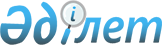 Сарыағаш ауданы мәслихатының 2012 жылғы 21 желтоқсандағы № 13-86-V "2013-2015 жылдарға арналған аудандық бюджет туралы" шешіміне өзгерістер енгізу туралы
					
			Күшін жойған
			
			
		
					Оңтүстік Қазақстан облысы Сарыағаш аудандық мәслихатының 2013 жылғы 29 мамырдағы № 16-130-V шешімі. Оңтүстік Қазақстан облысының әділет департаментімен 2013 жылғы 7 маусымда № 2305 болып тіркелді. Қолданылу мерзімінің аяқталуына байланысты күші жойылды - (Оңтүстік Қазақстан облысы Сарыағаш аудандық мәслихатының 2014 жылғы 24 қаңтардағы № 26 хатымен)      Ескерту. Қолданылу мерзімінің аяқталуына байланысты күші жойылды - (Оңтүстік Қазақстан облысы Сарыағаш аудандық мәслихатының 24.01.2014 № 26 хатымен).

      Қазақстан Республикасының 2008 жылғы 4 желтоқсандағы Бюджет кодексінің 109 бабының 5 тармағына, «Қазақстан Республикасындағы жергілікті мемлекеттік басқару және өзін-өзі басқару туралы» Қазақстан Республикасының 2001 жылғы 23 қаңтардағы Заңының 6-бабы 1-тармағының 1) тармақшасына және Оңтүстік Қазақстан облыстық мәслихатының 2013 жылғы 15 мамырдағы № 13/115-V «Оңтүстік Қазақстан облыстық мәслихатының 2012 жылғы 7 желтоқсандағы № 9/71-V «2013-2015 жылдарға арналған облыстық бюджет туралы» шешіміне өзгерістер мен толықтырулар енгізу туралы» Нормативтік құқықтық актілерді тіркеу тізілімінде № 2291 тіркелген шешіміне сәйкес, Сарыағаш аудандық мәслихаты ШЕШТІ:



      1. Сарыағаш аудандық мәслихатының 2012 жылғы 21 желтоқсандағы № 13-86-V «2013-2015 жылдарға арналған аудандық бюджет туралы» (Нормативтік құқықтық актілерді мемлекеттік тіркеу тізілімінде № 2197 тіркелген, 2013 жылғы 18 қаңтарда «Сарыағаш» газетінде жарияланған) шешіміне мынадай өзгерістер енгізілсін:



      1-тармақ жаңа редакцияда жазылсын:

      «1. Сарыағаш ауданының 2013-2015 жылдарға арналған аудандық бюджеті 1, 2 және 3 - қосымшаларға сәйкес, оның ішінде 2013 жылға мынадай көлемде бекітілсін:

      1) кірістер – 20 608 497 мың теңге, оның ішінде:

      салықтық түсімдер – 2 666 515 мың теңге;

      салықтық емес түсімдер – 16 543 мың теңге;

      негізгі капиталды сатудан түсетін түсімдер – 22 760 мың теңге;

      трансферттер түсімі – 17 902 679 мың теңге;

      2) шығындар – 20 710 826 мың теңге;

      3) таза бюджеттік кредиттеу – 19 371 мың теңге, оның ішінде:

      бюджеттік кредиттер – 23 369 мың теңге;

      бюджеттік кредиттерді өтеу – 3 998 мың теңге;

      4) қаржы активтерiмен операциялар бойынша сальдо – 0, оның ішінде:

      қаржы активтерін сатып алу – 0;

      мемлекеттің қаржы активтерін сатудан түсетін түсімдер – 0;

      5) бюджет тапшылығы (профициті) – -121 700 мың теңге;

      6) бюджет тапшылығын қаржыландыру (профицитін пайдалану)– 121 700 мың теңге, оның ішінде:

      қарыздар түсімі – 23 369 мың теңге;

      қарыздарды өтеу – 3 998 мың теңге;

      бюджет қаражатының пайдаланылатын қалдықтары - 102 329 мың теңге».



      Көрсетілген шешімнің 1, 2, 3, 6-қосымшалары осы шешімнің 1, 2, 3, 4-қосымшасына сәйкес жаңа редакцияда жазылсын.



      2. Осы шешім 2013 жылдың 1 қаңтарынан бастап қолданысқа енгізіледі.      Аудандық мәслихат сессиясының төрағасы     Н.Мережепов      Аудандық мәслихат хатшысы                  Б.Садыков

Сарыағаш аудандық мәслихаттың

2013 жылғы 29 мамырдағы

№ 16-130-V шешіміне 1-қосымшаСарыағаш аудандық мәслихаттың

2012 жылғы 21 желтоқсан

№ 13-86-V шешіміне 1-қосымша 2013 жылға арналған аудандық бюджет

Сарыағаш аудандық мәслихаттың

2013 жылғы 29 мамырдағы

№ 16-130-V шешіміне 2-қосымшаСарыағаш аудандық мәслихаттың

2012 жылғы 21 желтоқсан

№ 13-86-V шешіміне 2-қосымша 2014 жылға арналған аудандық бюджет 

Сарыағаш аудандық мәслихаттың

2013 жылғы 29 мамырдағы

№ 16-130-V шешіміне 3-қосымшаСарыағаш аудандық мәслихаттың

2012 жылғы 21 желтоқсан

№ 13-86-V шешіміне 3-қосымша 2015 жылға арналған аудандық бюджет      

Сарыағаш аудандық мәслихаттың

2013 жылғы 29 мамырдағы

№ 16-130-V шешіміне 4-қосымшаСарыағаш аудандық мәслихаттың

2012 жылғы 21 желтоқсан

№ 13-86-V шешіміне 6-қосымша 2013 жылға арналған әрбір қаланың, поселке, ауыл(село), ауылдық (селолық) округтерi бюджеттiк бағдарламаларының тізбесі      
					© 2012. Қазақстан Республикасы Әділет министрлігінің «Қазақстан Республикасының Заңнама және құқықтық ақпарат институты» ШЖҚ РМК
				СанатыСанатыСанатысомасы мың теңгеСыныбыСыныбыАтауысомасы мың теңгеІшкі сыныбыІшкі сыныбысомасы мың теңге1. Кірістер20 608 4971Салықтық түсімдер2 666 51501Табыс салығы549 9202Жеке табыс салығы549 92003Әлеуметтiк салық444 7081Әлеуметтік салық444 70804Меншiкке салынатын салықтар1 526 8911Мүлiкке салынатын салықтар1 316 6053Жер салығы30 0654Көлiк құралдарына салынатын салық175 2465Бірыңғай жер салығы4 97505Тауарларға, жұмыстарға және қызметтерге салынатын iшкi салықтар121 1642Акциздер79 7843Табиғи және басқа да ресурстарды пайдаланғаны үшiн түсетiн түсiмдер6 3424Кәсiпкерлiк және кәсiби қызметтi жүргiзгенi үшiн алынатын алымдар33 9525Ойын бизнесіне салық1 08608Заңдық мәнді іс-әрекеттерді жасағаны және (немесе) оған уәкілеттігі бар мемлекеттік органдар немесе лауазымды адамдар құжаттар бергені үшін алынатын міндетті төлемдер23 8321Мемлекеттік баж23 8322Салықтық емес түсiмдер16 54301Мемлекеттік меншіктен түсетін кірістер5 8431Мемлекеттік кәсіпорындардың таза кірісі бөлігінің түсімдері3 2605Мемлекет меншігіндегі мүлікті жалға беруден түсетін кірістер2 5399Мемлекеттік меншіктен түсетін басқа да кірістер4406Басқа да салықтық емес түсiмдер10 7001Басқа да салықтық емес түсiмдер10 7003Негізгі капиталды сатудан түсетін түсімдер22 76001Мемлекеттік мекемелерге бекітілген мемлекеттік мүлікті сату7 7601Мемлекеттік мекемелерге бекітілген мемлекеттік мүлікті сату7 76003Жердi және материалдық емес активтердi сату15 0001Жерді сату15 0004Трансферттердің түсімдері17 902 67902Мемлекеттiк басқарудың жоғары тұрған органдарынан түсетiн трансферттер17 902 6792Облыстық бюджеттен түсетiн трансферттер17 902 679Функционалдық топФункционалдық топФункционалдық топФункционалдық топФункционалдық топсомасы мың теңгеКіші функцияКіші функцияКіші функцияКіші функциясомасы мың теңгеБюджеттік бағдарламалардың әкімшісіБюджеттік бағдарламалардың әкімшісіБюджеттік бағдарламалардың әкімшісісомасы мың теңгеБағдарламаБағдарламасомасы мың теңгеАтауысомасы мың теңге2. Шығындар20 710 82601Жалпы сипаттағы мемлекеттiк қызметтер487 136011Мемлекеттiк басқарудың жалпы функцияларын орындайтын өкiлдi, атқарушы және басқа органдар451 646011112Аудан (облыстық маңызы бар қала) мәслихатының аппараты22 320011112001Аудан (облыстық маңызы бар қала) мәслихатының қызметін қамтамасыз ету жөніндегі қызметтер15 428011112003Мемлекеттік органның күрделі шығыстары6 892011122Аудан (облыстық маңызы бар қала) әкімінің аппараты99 315011122001Аудан (облыстық маңызы бар қала) әкімінің қызметін қамтамасыз ету жөніндегі қызметтер74 032011122003Мемлекеттік органның күрделі шығыстары25 283011123Қаладағы аудан, аудандық маңызы бар қала, кент, ауыл (село), ауылдық (селолық) округ әкімінің аппараты330 011011123001Қаладағы аудан, аудандық маңызы бар қаланың, кент, ауыл (село), ауылдық (селолық) округ әкімінің қызметін қамтамасыз ету жөніндегі қызметтер311 071011123022Мемлекеттік органның күрделі шығыстары18 940012Қаржылық қызмет5 500012459Ауданның (облыстық маңызы бар қаланың) экономика және қаржы бөлімі5 500012459003Салық салу мақсатында мүлікті бағалауды жүргізу1 500012459011Коммуналдық меншікке түскен мүлікті есепке алу, сақтау, бағалау және сату4 000019Жалпы сипаттағы өзге де мемлекеттiк қызметтер29 990019459Ауданның (облыстық маңызы бар қаланың) экономика және қаржы бөлімі29 990019459001Ауданның (облыстық маңызы бар қаланың) экономикалық саясаттың қалыптастыру мен дамыту, мемлекеттік жоспарлау, бюджеттік атқару және коммуналдық меншігін басқару саласындағы мемлекеттік саясатты іске асыру жөніндегі қызметтер29 99002Қорғаныс172 453021Әскери мұқтаждар9 073021122Аудан (облыстық маңызы бар қала) әкімінің аппараты9 073021122005Жалпыға бірдей әскери міндетті атқару шеңберіндегі іс-шаралар9 073022Төтенше жағдайлар жөнiндегi жұмыстарды ұйымдастыру163 380022122Аудан (облыстық маңызы бар қала) әкімінің аппараты163 380022122006Аудан (облыстық маңызы бар қала) ауқымындағы төтенше жағдайлардың алдын алу және оларды жою163 38003Қоғамдық тәртіп, қауіпсіздік, құқықтық, сот, қылмыстық-атқару қызметі25 734039Қоғамдық тәртіп және қауіпсіздік саласындағы басқа да қызметтер25 734039458Ауданның (облыстық маңызы бар қаланың) тұрғын үй-коммуналдық шаруашылығы, жолаушылар көлігі және автомобиль жолдары бөлімі25 734039458021Елдi мекендерде жол жүрісі қауiпсiздiгін қамтамасыз ету25 73404Бiлiм беру14 318 498041Мектепке дейiнгi тәрбие және оқыту2 194 674041123Қаладағы аудан, аудандық маңызы бар қала, кент, ауыл (село), ауылдық (селолық) округ әкімінің аппараты687 511041123004Мектепке дейінгі тәрбие ұйымдарының қызметін қамтамасыз ету46 845041123041Мектепке дейінгі білім беру ұйымдарында мемлекеттік білім беру тапсырысын іске асыруға640 666041464Ауданның (облыстық маңызы бар қаланың) білім бөлімі1 507 163041464040Мектепке дейінгі білім беру ұйымдарында мемлекеттік білім беру тапсырысын іске асыруға1 507 163042Бастауыш, негізгі орта және жалпы орта білім беру9 522 149042123Қаладағы аудан, аудандық маңызы бар қала, кент, ауыл (село), ауылдық (селолық) округ әкімінің аппараты28 445042123005Ауылдық (селолық) жерлерде балаларды мектепке дейін тегін алып баруды және кері алып келуді ұйымдастыру28 445042464Ауданның (облыстық маңызы бар қаланың) білім бөлімі9 493 704042464003Жалпы білім беру9 386 399042464006Балаларға қосымша білім беру 107 305049Бiлiм беру саласындағы өзге де қызметтер2 601 675049464Ауданның (облыстық маңызы бар қаланың) білім бөлімі335 922049464001Жергілікті деңгейде білім беру саласындағы мемлекеттік саясатты іске асыру жөніндегі қызметтер11 943049464005Ауданның (облыстық маңызы бар қаланың) мемлекеттік білім беру мекемелер үшін оқулықтар мен оқу-әдiстемелiк кешендерді сатып алу және жеткізу132 599049464015Жетім баланы (жетім балаларды) және ата-аналарының қамқорынсыз қалған баланы (балаларды) күтіп-ұстауға асыраушыларына ай сайынғы ақшалай қаражат төлемдері49 777049464020Үйде оқытылатын мүгедек балаларды жабдықпен, бағдарламалық қамтыммен қамтамасыз ету 22 614049464067Ведомстволық бағыныстағы мемлекеттік мекемелерінің және ұйымдарының күрделі шығыстары118 989049467Ауданның (облыстық маңызы бар қаланың) құрылыс бөлімі2 265 753049467037Білім беру объектілерін салу және реконструкциялау2 265 75306Әлеуметтiк көмек және әлеуметтiк қамсыздандыру1 009 593062Әлеуметтiк көмек964 261062451Ауданның (облыстық маңызы бар қаланың) жұмыспен қамту және әлеуметтік бағдарламалар бөлімі964 261062451002Еңбекпен қамту бағдарламасы30 715062451004Ауылдық жерлерде тұратын денсаулық сақтау, білім беру, әлеуметтік қамтамасыз ету, мәдениет, спорт және ветеринар мамандарына отын сатып алуға Қазақстан Республикасының заңнамасына сәйкес әлеуметтік көмек көрсету30 973062451005Мемлекеттік атаулы әлеуметтік көмек21 089062451007Жергілікті өкілетті органдардың шешімі бойынша мұқтаж азаматтардың жекелеген топтарына әлеуметтік көмек29 566062451010Үйден тәрбиеленіп оқытылатын мүгедек балаларды материалдық қамтамасыз ету3 490062451014Мұқтаж азаматтарға үйде әлеуметтiк көмек көрсету76 92806245101618 жасқа дейінгі балаларға мемлекеттік жәрдемақылар744 000062451017Мүгедектерді оңалту жеке бағдарламасына сәйкес, мұқтаж мүгедектерді міндетті гигиеналық құралдармен және ымдау тілі мамандарының қызмет көрсетуін, жеке көмекшілермен қамтамасыз ету27 500069Әлеуметтiк көмек және әлеуметтiк қамтамасыз ету салаларындағы өзге де қызметтер45 332069451Ауданның (облыстық маңызы бар қаланың) жұмыспен қамту және әлеуметтік бағдарламалар бөлімі45 332069451001Жергілікті деңгейде халық үшін әлеуметтік бағдарламаларды жұмыспен қамтуды қамтамасыз етуді іске асыру саласындағы мемлекеттік саясатты іске асыру жөніндегі қызметтер37 772069451011Жәрдемақыларды және басқа да әлеуметтік төлемдерді есептеу, төлеу мен жеткізу бойынша қызметтерге ақы төлеу7 56007Тұрғын үй-коммуналдық шаруашылық1 132 986071Тұрғын үй шаруашылығы182 435458Ауданның (облыстық маңызы бар қаланың) тұрғын үй-коммуналдық шаруашылығы, жолаушылар көлігі және автомобиль жолдары бөлімі7 000003Мемлекеттік тұрғын үй қорының сақталуын ұйымдастыру7 000071467Ауданның (облыстық маңызы бар қаланың) құрылыс бөлімі175 435071467003Мемлекеттік коммуналдық тұрғын үй қорының тұрғын үйін жобалау, салу және (немесе) сатып алу175 435072Коммуналдық шаруашылық599 893072458Ауданның (облыстық маңызы бар қаланың) тұрғын үй-коммуналдық шаруашылығы, жолаушылар көлігі және автомобиль жолдары бөлімі569 842072458012Сумен жабдықтау және су бөлу жүйесінің қызмет етуі60 000072458028Коммуналдық шаруашылығын дамыту334 868072458029Сумен жабдықтау және су бұру жүйелерін дамыту11 975072458058Елді мекендердегі сумен жабдықтау және су бұру жүйелерін дамыту162 999072467Ауданның (облыстық маңызы бар қаланың) құрылыс бөлімі30 051072467005Коммуналдық шаруашылығын дамыту4 577072467006Сумен жабдықтау және су бұру жүйесін дамыту13 781072467058Елді мекендердегі сумен жабдықтау және су бұру жүйелерін дамыту11 693073Елді-мекендерді көркейту350 658073123Қаладағы аудан, аудандық маңызы бар қала, кент, ауыл (село), ауылдық (селолық) округ әкімінің аппараты340 658073123008Елді мекендерде көшелерді жарықтандыру48 780073123009Елді мекендердің санитариясын қамтамасыз ету44 189073123010Жерлеу орындарын күтіп-ұстау және туысы жоқ адамдарды жерлеу400073123011Елді мекендерді абаттандыру мен көгалдандыру247 289073458Ауданның (облыстық маңызы бар қаланың) тұрғын үй-коммуналдық шаруашылығы, жолаушылар көлігі және автомобиль жолдары бөлімі10 000073458018Елдi мекендердi абаттандыру және көгалдандыру10 00008Мәдениет, спорт, туризм және ақпараттық кеңістiк620 375081Мәдениет саласындағы қызмет152 495081455Ауданның (облыстық маңызы бар қаланың) мәдениет және тілдерді дамыту бөлімі152 495081455003Мәдени-демалыс жұмысын қолдау152 495082Спорт167 020082465Ауданның (облыстық маңызы бар қаланың) Дене шынықтыру және спорт бөлімі157 726082465005Ұлттық және бұқаралық спорт түрлерін дамыту149 461082465006Аудандық (облыстық маңызы бар қалалық) деңгейде спорттық жарыстар өткiзу4 134082465007Әртүрлi спорт түрлерi бойынша аудан (облыстық маңызы бар қала) құрама командаларының мүшелерiн дайындау және олардың облыстық спорт жарыстарына қатысуы4 131082467Ауданның (облыстық маңызы бар қаланың) құрылыс бөлімі9 294082467008Cпорт және туризм объектілерін дамыту9 294083Ақпараттық кеңiстiк145 122083455Ауданның (облыстық маңызы бар қаланың) мәдениет және тілдерді дамыту бөлімі110 638083455006Аудандық (қалалық) кiтапханалардың жұмыс iстеуi109 938083455007Мемлекеттік тілді және Қазақстан халықтарының басқа да тілдерін дамыту700083456Ауданның (облыстық маңызы бар қаланың) ішкі саясат бөлімі34 484083456002Газеттер мен журналдар арқылы мемлекеттік ақпараттық саясат жүргізу жөніндегі қызметтер16 600083456005Телерадио хабарларын тарату арқылы мемлекеттік ақпараттық саясатты жүргізу жөніндегі қызметтер17 884089Мәдениет, спорт, туризм және ақпараттық кеңiстiктi ұйымдастыру жөнiндегi өзге де қызметтер155 738089455Ауданның (облыстық маңызы бар қаланың) мәдениет және тілдерді дамыту бөлімі112 812089455001Жергілікті деңгейде тілдерді және мәдениетті дамыту саласындағы мемлекеттік саясатты іске асыру жөніндегі қызметтер6 437089455032Ведомстволық бағыныстағы мемлекеттік мекемелерінің және ұйымдарының күрделі шығыстары106 375089456Ауданның (облыстық маңызы бар қаланың) ішкі саясат бөлімі32 677089456001Жергілікті деңгейде ақпарат, мемлекеттілікті нығайту және азаматтардың әлеуметтік сенімділігін қалыптастыру саласында мемлекеттік саясатты іске асыру жөніндегі қызметтер12 292089456003Жастар саясаты саласында іс-шараларды іске асыру17 200089456006Мемлекеттік органның күрделі шығыстары185089456032Ведомстволық бағыныстағы мемлекеттік мекемелерінің және ұйымдарының күрделі шығыстары3 000089465Ауданның (облыстық маңызы бар қаланың) Дене шынықтыру және спорт бөлімі10 249089465001Жергілікті деңгейде дене шынықтыру және спорт саласындағы мемлекеттік саясатты іске асыру жөніндегі қызметтер7 439089465032Ведомстволық бағыныстағы мемлекеттік мекемелерінің және ұйымдарының күрделі шығыстары2 81009Отын-энергетика кешенi және жер қойнауын пайдалану1 508 635099Отын-энергетика кешені және жер қойнауын пайдалану саласындағы басқа да қызметтер1 508 635099458Ауданның (облыстық маңызы бар қаланың) тұрғын үй-коммуналдық шаруашылығы, жолаушылар көлігі және автомобиль жолдары бөлімі1 503 626099458036Газ көлігі жүйесін дамыту 1 503 626099467Ауданның (облыстық маңызы бар қаланың) құрылыс бөлімі5 009099467009Жылу-энергетикалық жүйені дамыту1 074099467036Газ көлігі жүйесін дамыту 3 93510Ауыл, су, орман, балық шаруашылығы, ерекше қорғалатын табиғи аумақтар, қоршаған ортаны және жануарлар дүниесін қорғау, жер қатынастары295 817101Ауыл шаруашылығы105 073101462Ауданның (облыстық маңызы бар қаланың) ауыл шаруашылығы бөлімі21 714101462001Жергілікті деңгейде ауыл шаруашылығы саласындағы мемлекеттік саясатты іске асыру жөніндегі қызметтер13 321101462006Мемлекеттік органның күрделі шығыстары300101462099Мамандардың әлеуметтік көмек көрсетуі жөніндегі шараларды іске асыру8 093101467Ауданның (облыстық маңызы бар қаланың) құрылыс бөлімі35376101467010Ауыл шаруашылығы объектілерін дамыту35376101473Ауданның (облыстық маңызы бар қаланың) ветеринария бөлімі47 983101473001Жергілікті деңгейде ветеринария саласындағы мемлекеттік саясатты іске асыру жөніндегі қызметтер15 189101473003Мемлекеттік органның күрделі шығыстары 102101473005Мал көмінділерінің (биотермиялық шұңқырлардың) жұмыс істеуін қамтамасыз ету1 200101473006Ауру жануарларды санитарлық союды ұйымдастыру600101473007Қаңғыбас иттер мен мысықтарды аулауды және жоюды ұйымдастыру5 500101473008Алып қойылатын және жойылатын ауру жануарлардың, жануарлардан алынатын өнімдер мен шикізаттың құнын иелеріне өтеу2 000101473009Жануарлардың энзоотиялық аурулары бойынша ветеринариялық іс-шараларды жүргізу23 392106Жер қатынастары13 531106463Ауданның (облыстық маңызы бар қаланың) жер қатынастары бөлімі13 531106463001Аудан (облыстық маңызы бар қала) аумағында жер қатынастарын реттеу саласындағы мемлекеттік саясатты іске асыру жөніндегі қызметтер11 384106463003Елдi мекендердi жер-шаруашылық орналастыру2 000106463007Мемлекеттік органның күрделі шығыстары147109Ауыл, су, орман, балық шаруашылығы, қоршаған ортаны қорғау және жер қатынастары саласындағы басқа да қызметтер177 213109473Ауданның (облыстық маңызы бар қаланың) ветеринария бөлімі177 213109473011Эпизоотияға қарсы іс-шаралар жүргізу177 21311Өнеркәсіп, сәулет, қала құрылысы және құрылыс қызметі76 493111Өнеркәсiп76 493112467Ауданның (облыстық маңызы бар қаланың) құрылыс бөлімі14 561112467001Жергілікті деңгейде құрылыс саласындағы мемлекеттік саясатты іске асыру жөніндегі қызметтер14 561112468Ауданның (облыстық маңызы бар қаланың) сәулет және қала құрылысы бөлімі61 932112468001Жергілікті деңгейде сәулет және қала құрылысы саласындағы мемлекеттік саясатты іске асыру жөніндегі қызметтер8 202112468003Ауданның қала құрылысы даму аумағын және елді мекендердің бас жоспарлары схемаларын әзірлеу53 075112468004Мемлекеттік органның күрделі шығыстары65512Көлiк және коммуникация688 415121Автомобиль көлiгi688 415121458Ауданның (облыстық маңызы бар қаланың) тұрғын үй-коммуналдық шаруашылығы, жолаушылар көлігі және автомобиль жолдары бөлімі688 415121458023Автомобиль жолдарының жұмыс істеуін қамтамасыз ету688 41513Басқалар336 635133Кәсiпкерлiк қызметтi қолдау және бәсекелестікті қорғау9 448133469Ауданның (облыстық маңызы бар қаланың) кәсіпкерлік бөлімі9 448133469001Жергілікті деңгейде кәсіпкерлік пен өнеркәсіпті дамыту саласындағы мемлекеттік саясатты іске асыру жөніндегі қызметтер9 448139Басқалар327 187139123Қаладағы аудан, аудандық маңызы бар қала, кент, ауыл (село), ауылдық (селолық) округ әкімінің аппараты30 255139123040«Өңірлерді дамыту» Бағдарламасы шеңберінде өңірлерді экономикалық дамытуға жәрдемдесу бойынша шараларды іске іске асыру30 255139458Ауданның (облыстық маңызы бар қаланың) тұрғын үй-коммуналдық шаруашылығы, жолаушылар көлігі және автомобиль жолдары бөлімі275 890139458001Жергілікті деңгейде тұрғын үй-коммуналдық шаруашылығы, жолаушылар көлігі және автомобиль жолдары саласындағы мемлекеттік саясатты іске асыру жөніндегі қызметтер45 356139458040«Өңірлерді дамыту» Бағдарламасы шеңберінде өңірлерді экономикалық дамытуға жәрдемдесу бойынша шараларды іске асыру175 037139458043«Өңірлерді дамыту» бағдарламасы шеңберінде инженерлік инфрақұрылымын дамыту55 497139459Ауданның (облыстық маңызы бар қаланың) экономика және қаржы бөлімі21 042139459012Ауданның (облыстық маңызы бар қаланың) жергілікті атқарушы органының резерві21 04214Борышқа қызмет көрсету15141Борышқа қызмет көрсету15141459Ауданның (облыстық маңызы бар қаланың) экономика және қаржы бөлімі15141459021Жергілікті атқарушы органдардың облыстық бюджеттен қарыздар бойынша сыйақылар мен өзге де төлемдерді төлеу бойынша борышына қызмет көрсету1515Трансферттер38 041151Трансферттер38 041151459Ауданның (облыстық маңызы бар қаланың) экономика және қаржы бөлімі38 041151459006Нысаналы пайдаланылмаған (толық пайдаланылмаған) трансферттерді қайтару32 273151459024Мемлекеттік органдардың функцияларын мемлекеттік басқарудың төмен тұрған деңгейлерінен жоғарғы деңгейлерге беруге байланысты жоғары тұрған бюджеттерге берілетін ағымдағы нысаналы трансферттер5 7683. Таза бюджеттік кредиттеу19 371Бюджеттік кредиттер23 36910Ауыл, су, орман, балық шаруашылығы, ерекше қорғалатын табиғи аумақтар, қоршаған ортаны және жануарлар дүниесін қорғау, жер қатынастары23 369101Ауыл шаруашылығы23 369101462Ауданның (облыстық маңызы бар қаланың) ауыл шаруашылығы бөлімі23 369101462008Мамандарды әлеуметтік қолдау шараларын іске асыруға берілетін бюджеттік кредиттер23 369СанатыСанатыСанатысомасы мың теңгеСыныбыСыныбыСыныбысомасы мың теңгеІшкі сыныбыІшкі сыныбыІшкі сыныбысомасы мың теңгеЕрекшелігіЕрекшелігісомасы мың теңгеАтауысомасы мың теңге5Бюджеттік кредиттерді өтеу3 998501Бюджеттік кредиттерді өтеу3 9985011Мемлекеттік бюджеттен берілген бюджеттік кредиттерді өтеу3 998501113Жеке тұлғаларға жергілікті бюджеттен берілген бюджеттік кредиттерді өтеу3 9984. Қаржы активтерiмен операциялар бойынша сальдо0қаржы активтерін сатып алу0мемлекеттің қаржы активтерін сатудан түсетін түсімдер05. Бюджет тапшылығы (профициті)-121 7006. Бюджет тапшылығын қаржыландыру (профицитін пайдалану)121 700Қарыздар түсімі23 369СанатыСанатыСанатысомасы мың теңгеСыныбыСыныбыСыныбысомасы мың теңгеІшкі сыныбыІшкі сыныбыІшкі сыныбысомасы мың теңгеЕрекшелігіЕрекшелігісомасы мың теңгеАтауысомасы мың теңге7Қарыздар түсімі23 369701Мемлекеттік ішкі қарыздар23 3697012Қарыз алу келісім-шарттары23 369701203Ауданның (облыстық маңызы бар қаланың) жергілікті атқарушы органы алатын қарыздар23 36916Қарыздарды өтеу3 998161Қарыздарды өтеу3 998161459Ауданның (облыстық маңызы бар қаланың) экономика және қаржы бөлімі3 998161459005Жергілікті атқарушы органның жоғары тұрған бюджет алдындағы борышын өтеу3 998СанатыСанатыСанатысомасы мың теңгеСыныбыСыныбыСыныбысомасы мың теңгеІшкі сыныбыІшкі сыныбыІшкі сыныбысомасы мың теңгеЕрекшелігіЕрекшелігісомасы мың теңгеАтауысомасы мың теңге8Бюджет қаражаттарының пайдаланылатын қалдықтары102 329801Бюджет қаражаты қалдықтары102 3298011Бюджет қаражатының бос қалдықтары102 329801101Бюджет қаражатының бос қалдықтары102 329СанатыСанатыСанатысомасы мың теңгеСыныбыСыныбыАтауысомасы мың теңгеІшкі сыныбыІшкі сыныбысомасы мың теңге1. Кірістер21 085 9661Салықтық түсімдер2 816 22201Табыс салығы573 1612Жеке табыс салығы573 16103Әлеуметтiк салық465 2451Әлеуметтік салық465 24504Меншiкке салынатын салықтар1 577 2101Мүлiкке салынатын салықтар1 326 9353Жер салығы43 0284Көлiк құралдарына салынатын салық201 9235Бірыңғай жер салығы5 32405Тауарларға, жұмыстарға және қызметтерге салынатын iшкi салықтар166 6712Акциздер118 6413Табиғи және басқа да ресурстарды пайдаланғаны үшiн түсетiн түсiмдер10 9064Кәсiпкерлiк және кәсiби қызметтi жүргiзгенi үшiн алынатын алымдар35 9625Ойын бизнесіне салық1 16208Заңдық мәнді іс-әрекеттерді жасағаны және (немесе) оған уәкілеттігі бар мемлекеттік органдар немесе лауазымды адамдар құжаттар бергені үшін алынатын міндетті төлемдер33 9351Мемлекеттік баж33 9352Салықтық емес түсiмдер20 21801Мемлекеттік меншіктен түсетін кірістер6 2221Мемлекеттік кәсіпорындардың таза кірісі бөлігінің түсімдері3 3805Мемлекет меншігіндегі мүлікті жалға беруден түсетін кірістер2 7429Мемлекеттік меншіктен түсетін басқа да кірістер10006Басқа да салықтық емес түсiмдер13 9961Басқа да салықтық емес түсiмдер13 9963Негізгі капиталды сатудан түсетін түсімдер16 15001Мемлекеттік мекемелерге бекітілген мемлекеттік мүлікті сату1001Мемлекеттік мекемелерге бекітілген мемлекеттік мүлікті сату10003Жердi және материалдық емес активтердi сату16 0501Жерді сату16 0504Трансферттердің түсімдері18 233 37602Мемлекеттiк басқарудың жоғары тұрған органдарынан түсетiн трансферттер18 233 3762Облыстық бюджеттен түсетiн трансферттер18 233 376Функционалдық топФункционалдық топФункционалдық топФункционалдық топФункционалдық топсомасы мың теңгеКіші функцияКіші функцияКіші функцияКіші функциясомасы мың теңгеБюджеттік бағдарламалардың әкімшісіБюджеттік бағдарламалардың әкімшісіБюджеттік бағдарламалардың әкімшісісомасы мың теңгеБағдарламаБағдарламасомасы мың теңгеАтауысомасы мың теңге2. Шығындар21 085 96601Жалпы сипаттағы мемлекеттiк қызметтер376 231011Мемлекеттiк басқарудың жалпы функцияларын орындайтын өкiлдi, атқарушы және басқа органдар341 402011112Аудан (облыстық маңызы бар қала) мәслихатының аппараты14 233011112001Аудан (облыстық маңызы бар қала) мәслихатының қызметін қамтамасыз ету жөніндегі қызметтер14 233011122Аудан (облыстық маңызы бар қала) әкімінің аппараты74 059011122001Аудан (облыстық маңызы бар қала) әкімінің қызметін қамтамасыз ету жөніндегі қызметтер66 059011122003Мемлекеттік органның күрделі шығыстары8 000011123Қаладағы аудан, аудандық маңызы бар қала, кент, ауыл (село), ауылдық (селолық) округ әкімінің аппараты253 110011123001Қаладағы аудан, аудандық маңызы бар қаланың, кент, ауыл (село), ауылдық (селолық) округ әкімінің қызметін қамтамасыз ету жөніндегі қызметтер253 110012Қаржылық қызмет5 000012459Ауданның (облыстық маңызы бар қаланың) экономика және қаржы бөлімі5 000012459003Салық салу мақсатында мүлікті бағалауды жүргізу2 000012459011Коммуналдық меншікке түскен мүлікті есепке алу, сақтау, бағалау және сату3 000019Жалпы сипаттағы өзге де мемлекеттiк қызметтер29 829019459Ауданның (облыстық маңызы бар қаланың) экономика және қаржы бөлімі29 829019459001Ауданның (облыстық маңызы бар қаланың) экономикалық саясаттың қалыптастыру мен дамыту, мемлекеттік жоспарлау, бюджеттік атқару және коммуналдық меншігін басқару саласындағы мемлекеттік саясатты іске асыру жөніндегі қызметтер29 82902Қорғаныс92 418021Әскери мұқтаждар8 842021122Аудан (облыстық маңызы бар қала) әкімінің аппараты8 842021122005Жалпыға бірдей әскери міндетті атқару шеңберіндегі іс-шаралар8 842022Төтенше жағдайлар жөнiндегi жұмыстарды ұйымдастыру83 576022122Аудан (облыстық маңызы бар қала) әкімінің аппараты83 576022122006Аудан (облыстық маңызы бар қала) ауқымындағы төтенше жағдайлардың алдын алу және оларды жою83 57603Қоғамдық тәртіп, қауіпсіздік, құқықтық, сот, қылмыстық-атқару қызметі4 387039Қоғамдық тәртіп және қауіпсіздік саласындағы басқа да қызметтер4 387039458Ауданның (облыстық маңызы бар қаланың) тұрғын үй-коммуналдық шаруашылығы, жолаушылар көлігі және автомобиль жолдары бөлімі4 387039458021Елдi мекендерде жол жүрісі қауiпсiздiгін қамтамасыз ету4 38704Бiлiм беру15 356 436041Мектепке дейiнгi тәрбие және оқыту644 495041123Қаладағы аудан, аудандық маңызы бар қала, кент, ауыл (село), ауылдық (селолық) округ әкімінің аппараты644 495041123041Мектепке дейінгі білім беру ұйымдарында мемлекеттік білім беру тапсырысын іске асыруға644 495042Бастауыш, негізгі орта және жалпы орта білім беру9 589 985042123Қаладағы аудан, аудандық маңызы бар қала, кент, ауыл (село), ауылдық (селолық) округ әкімінің аппараты25 000042123005Ауылдық (селолық) жерлерде балаларды мектепке дейін тегін алып баруды және кері алып келуді ұйымдастыру25 000042464Ауданның (облыстық маңызы бар қаланың) білім бөлімі9 564 985042464003Жалпы білім беру9 466 783042464006Балаларға қосымша білім беру 98 202049Бiлiм беру саласындағы өзге де қызметтер5 121 956049464Ауданның (облыстық маңызы бар қаланың) білім бөлімі158 666049464001Жергілікті деңгейде білім беру саласындағы мемлекеттік саясатты іске асыру жөніндегі қызметтер12 633049464005Ауданның (облыстық маңызы бар қаланың) мемлекеттік білім беру мекемелер үшін оқулықтар мен оқу-әдiстемелiк кешендерді сатып алу және жеткізу146 033049467Ауданның (облыстық маңызы бар қаланың) құрылыс бөлімі4 963 290049467037Білім беру объектілерін салу және реконструкциялау4 963 29006Әлеуметтiк көмек және әлеуметтiк қамсыздандыру1 045 455062Әлеуметтiк көмек997 850062451Ауданның (облыстық маңызы бар қаланың) жұмыспен қамту және әлеуметтік бағдарламалар бөлімі997 850062451002Еңбекпен қамту бағдарламасы42 544062451004Ауылдық жерлерде тұратын денсаулық сақтау, білім беру, әлеуметтік қамтамасыз ету, мәдениет, спорт және ветеринар мамандарына отын сатып алуға Қазақстан Республикасының заңнамасына сәйкес әлеуметтік көмек көрсету33 141062451005Мемлекеттік атаулы әлеуметтік көмек16 200062451007Жергілікті өкілетті органдардың шешімі бойынша мұқтаж азаматтардың жекелеген топтарына әлеуметтік көмек18 680062451010Үйден тәрбиеленіп оқытылатын мүгедек балаларды материалдық қамтамасыз ету3 734062451014Мұқтаж азаматтарға үйде әлеуметтiк көмек көрсету56 53006245101618 жасқа дейінгі балаларға мемлекеттік жәрдемақылар796 131062451017Мүгедектерді оңалту жеке бағдарламасына сәйкес, мұқтаж мүгедектерді міндетті гигиеналық құралдармен және ымдау тілі мамандарының қызмет көрсетуін, жеке көмекшілермен қамтамасыз ету30 890069Әлеуметтiк көмек және әлеуметтiк қамтамасыз ету салаларындағы өзге де қызметтер47 605069451Ауданның (облыстық маңызы бар қаланың) жұмыспен қамту және әлеуметтік бағдарламалар бөлімі47 605069451001Жергілікті деңгейде халық үшін әлеуметтік бағдарламаларды жұмыспен қамтуды қамтамасыз етуді іске асыру саласындағы мемлекеттік саясатты іске асыру жөніндегі қызметтер39 500069451011Жәрдемақыларды және басқа да әлеуметтік төлемдерді есептеу, төлеу мен жеткізу бойынша қызметтерге ақы төлеу8 10507Тұрғын үй-коммуналдық шаруашылық1 872 025071Тұрғын үй шаруашылығы60 000071467Ауданның (облыстық маңызы бар қаланың) құрылыс бөлімі60 000071467003Мемлекеттік коммуналдық тұрғын үй қорының тұрғын үйін жобалау, салу және (немесе) сатып алу60 000072Коммуналдық шаруашылық1 648 369072458Ауданның (облыстық маңызы бар қаланың) тұрғын үй-коммуналдық шаруашылығы, жолаушылар көлігі және автомобиль жолдары бөлімі1 648 369072458028Коммуналдық шаруашылығын дамыту15 500072458058Елді мекендердегі сумен жабдықтау және су бұру жүйелерін дамыту1 632 869073Елді-мекендерді көркейту163 656073123Қаладағы аудан, аудандық маңызы бар қала, кент, ауыл (село), ауылдық (селолық) округ әкімінің аппараты153 656073123008Елді мекендерде көшелерді жарықтандыру35 332073123009Елді мекендердің санитариясын қамтамасыз ету47 234073123011Елді мекендерді абаттандыру мен көгалдандыру71 090073458Ауданның (облыстық маңызы бар қаланың) тұрғын үй-коммуналдық шаруашылығы, жолаушылар көлігі және автомобиль жолдары бөлімі10 000073458018Елдi мекендердi абаттандыру және көгалдандыру10 00008Мәдениет, спорт, туризм және ақпараттық кеңістiк396 618081Мәдениет саласындағы қызмет124 696081455Ауданның (облыстық маңызы бар қаланың) мәдениет және тілдерді дамыту бөлімі124 696081455003Мәдени-демалыс жұмысын қолдау124 696082Спорт110 314082465Ауданның (облыстық маңызы бар қаланың) Дене шынықтыру және спорт бөлімі110 314082465005Ұлттық және бұқаралық спорт түрлерін дамыту104 517082465006Аудандық (облыстық маңызы бар қалалық) деңгейде спорттық жарыстар өткiзу2 818082465007Әртүрлi спорт түрлерi бойынша аудан (облыстық маңызы бар қала) құрама командаларының мүшелерiн дайындау және олардың облыстық спорт жарыстарына қатысуы2 979083Ақпараттық кеңiстiк132 346083455Ауданның (облыстық маңызы бар қаланың) мәдениет және тілдерді дамыту бөлімі111 746083455006Аудандық (қалалық) кiтапханалардың жұмыс iстеуi110 996083455007Мемлекеттік тілді және Қазақстан халықтарының басқа да тілдерін дамыту750083456Ауданның (облыстық маңызы бар қаланың) ішкі саясат бөлімі20 600083456002Газеттер мен журналдар арқылы мемлекеттік ақпараттық саясат жүргізу жөніндегі қызметтер15 000083456005Телерадио хабарларын тарату арқылы мемлекеттік ақпараттық саясатты жүргізу жөніндегі қызметтер5 600089Мәдениет, спорт, туризм және ақпараттық кеңiстiктi ұйымдастыру жөнiндегi өзге де қызметтер29 262089455Ауданның (облыстық маңызы бар қаланың) мәдениет және тілдерді дамыту бөлімі6 453089455001Жергілікті деңгейде тілдерді және мәдениетті дамыту саласындағы мемлекеттік саясатты іске асыру жөніндегі қызметтер6 453089456Ауданның (облыстық маңызы бар қаланың) ішкі саясат бөлімі15 377089456001Жергілікті деңгейде ақпарат, мемлекеттілікті нығайту және азаматтардың әлеуметтік сенімділігін қалыптастыру саласында мемлекеттік саясатты іске асыру жөніндегі қызметтер8 699089456003Жастар саясаты саласында іс-шараларды іске асыру6 678089465Ауданның (облыстық маңызы бар қаланың) Дене шынықтыру және спорт бөлімі7 432089465001Жергілікті деңгейде дене шынықтыру және спорт саласындағы мемлекеттік саясатты іске асыру жөніндегі қызметтер7 43209Отын-энергетика кешенi және жер қойнауын пайдалану1 260 068099Отын-энергетика кешені және жер қойнауын пайдалану саласындағы басқа да қызметтер1 260 068099458Ауданның (облыстық маңызы бар қаланың) тұрғын үй-коммуналдық шаруашылығы, жолаушылар көлігі және автомобиль жолдары бөлімі1 260 068099458036Газ көлігі жүйесін дамыту 1 260 06810Ауыл, су, орман, балық шаруашылығы, ерекше қорғалатын табиғи аумақтар, қоршаған ортаны және жануарлар дүниесін қорғау, жер қатынастары66 846101Ауыл шаруашылығы47 574101462Ауданның (облыстық маңызы бар қаланың) ауыл шаруашылығы бөлімі11 642101462001Жергілікті деңгейде ауыл шаруашылығы саласындағы мемлекеттік саясатты іске асыру жөніндегі қызметтер11 642101473Ауданның (облыстық маңызы бар қаланың) ветеринария бөлімі35 932101473001Жергілікті деңгейде ветеринария саласындағы мемлекеттік саясатты іске асыру жөніндегі қызметтер10 441101473005Мал көмінділерінің (биотермиялық шұңқырлардың) жұмыс істеуін қамтамасыз ету1 391101473006Ауру жануарларды санитарлық союды ұйымдастыру600101473007Қаңғыбас иттер мен мысықтарды аулауды және жоюды ұйымдастыру7 000101473009Жануарлардың энзоотиялық аурулары бойынша ветеринариялық іс-шараларды жүргізу16 500106Жер қатынастары19 272106463Ауданның (облыстық маңызы бар қаланың) жер қатынастары бөлімі19 272106463001Аудан (облыстық маңызы бар қала) аумағында жер қатынастарын реттеу саласындағы мемлекеттік саясатты іске асыру жөніндегі қызметтер11 226106463003Елдi мекендердi жер-шаруашылық орналастыру2 140106463004Жердi аймақтарға бөлу жөнiндегi жұмыстарды ұйымдастыру2 906106463006Аудандық маңызы бар қалалардың, кенттердiң, ауылдардың (селолардың), ауылдық (селолық) округтердiң шекарасын белгiлеу кезiнде жүргiзiлетiн жерге орналастыру3 00011Өнеркәсіп, сәулет, қала құрылысы және құрылыс қызметі41 699111Өнеркәсiп41 699112467Ауданның (облыстық маңызы бар қаланың) құрылыс бөлімі15 454112467001Жергілікті деңгейде құрылыс саласындағы мемлекеттік саясатты іске асыру жөніндегі қызметтер15 454112468Ауданның (облыстық маңызы бар қаланың) сәулет және қала құрылысы бөлімі26 245112468001Жергілікті деңгейде сәулет және қала құрылысы саласындағы мемлекеттік саясатты іске асыру жөніндегі қызметтер8 099112468003Ауданның қала құрылысы даму аумағын және елді мекендердің бас жоспарлары схемаларын әзірлеу18 14612Көлiк және коммуникация503 036121Автомобиль көлiгi503 036121458Ауданның (облыстық маңызы бар қаланың) тұрғын үй-коммуналдық шаруашылығы, жолаушылар көлігі және автомобиль жолдары бөлімі503 036121458023Автомобиль жолдарының жұмыс істеуін қамтамасыз ету503 03613Басқалар64 964133Кәсiпкерлiк қызметтi қолдау және бәсекелестікті қорғау8 650133469Ауданның (облыстық маңызы бар қаланың) кәсіпкерлік бөлімі8 650133469001Жергілікті деңгейде кәсіпкерлік пен өнеркәсіпті дамыту саласындағы мемлекеттік саясатты іске асыру жөніндегі қызметтер8 650139Басқалар56 314139458Ауданның (облыстық маңызы бар қаланың) тұрғын үй-коммуналдық шаруашылығы, жолаушылар көлігі және автомобиль жолдары бөлімі14 314139458001Жергілікті деңгейде тұрғын үй-коммуналдық шаруашылығы, жолаушылар көлігі және автомобиль жолдары саласындағы мемлекеттік саясатты іске асыру жөніндегі қызметтер14 314139459Ауданның (облыстық маңызы бар қаланың) экономика және қаржы бөлімі42 000139459012Ауданның (облыстық маңызы бар қаланың) жергілікті атқарушы органының резерві42 00015Трансферттер5 783151Трансферттер5 783151459Ауданның (облыстық маңызы бар қаланың) экономика және қаржы бөлімі5 783151459024Мемлекеттік органдардың функцияларын мемлекеттік басқарудың төмен тұрған деңгейлерінен жоғарғы деңгейлерге беруге байланысты жоғары тұрған бюджеттерге берілетін ағымдағы нысаналы трансферттер5 7833. Таза бюджеттік кредиттеу-3 998Бюджеттік кредиттер0СанатыСанатыСанатысомасы мың теңгеСыныбыСыныбысомасы мың теңгеІшкі сыныбыІшкі сыныбыІшкі сыныбысомасы мың теңгеЕрекшелігіЕрекшелігісомасы мың теңгеАтауысомасы мың теңге5Бюджеттік кредиттерді өтеу3 998501Бюджеттік кредиттерді өтеу3 9985011Мемлекеттік бюджеттен берілген бюджеттік кредиттерді өтеу3 998501113Жеке тұлғаларға жергілікті бюджеттен берілген бюджеттік кредиттерді өтеу3 9984. Қаржы активтерiмен операциялар бойынша сальдо0қаржы активтерін сатып алу0мемлекеттің қаржы активтерін сатудан түсетін түсімдер05. Бюджет тапшылығы (профициті)3 9986. Бюджет тапшылығын қаржыландыру (профицитін пайдалану)-3 998Қарыздар түсімі016Қарыздарды өтеу3 998161Қарыздарды өтеу3 998161459Ауданның (облыстық маңызы бар қаланың) экономика және қаржы бөлімі3 998161459005Жергілікті атқарушы органның жоғары тұрған бюджет алдындағы борышын өтеу3 998СанатыСанатыСанатысомасы мың теңгеСыныбыСыныбысомасы мың теңгеІшкі сыныбыІшкі сыныбысомасы мың теңгеАтауысомасы мың теңге1. Кірістер23 979 2411Салықтық түсімдер2 927 40001Табыс салығы613 2802Жеке табыс салығы613 28003Әлеуметтiк салық497 6401Әлеуметтік салық497 64004Меншiкке салынатын салықтар1 606 2531Мүлiкке салынатын салықтар1 340 6113Жер салығы43 8874Көлiк құралдарына салынатын салық216 0595Бірыңғай жер салығы5 69605Тауарларға, жұмыстарға және қызметтерге салынатын iшкi салықтар173 9152Акциздер122 5223Табиғи және басқа да ресурстарды пайдаланғаны үшiн түсетiн түсiмдер11 6704Кәсiпкерлiк және кәсiби қызметтi жүргiзгенi үшiн алынатын алымдар38 4795Ойын бизнесіне салық1 24408Заңдық мәнді іс-әрекеттерді жасағаны және (немесе) оған уәкілеттігі бар мемлекеттік органдар немесе лауазымды адамдар құжаттар бергені үшін алынатын міндетті төлемдер36 3121Мемлекеттік баж36 3122Салықтық емес түсiмдер18 07801Мемлекеттік меншіктен түсетін кірістер2 9625Мемлекет меншігіндегі мүлікті жалға беруден түсетін кірістер2 96206Басқа да салықтық емес түсiмдер15 1161Басқа да салықтық емес түсiмдер15 1163Негізгі капиталды сатудан түсетін түсімдер17 17403Жердi және материалдық емес активтердi сату17 1741Жерді сату17 1744Трансферттердің түсімдері21 016 58902Мемлекеттiк басқарудың жоғары тұрған органдарынан түсетiн трансферттер21 016 5892Облыстық бюджеттен түсетiн трансферттер21 016 589Функционалдық топФункционалдық топФункционалдық топФункционалдық топФункционалдық топсомасы мың теңгеКіші функцияКіші функцияКіші функцияКіші функциясомасы мың теңгеБюджеттік бағдарламалардың әкімшісіБюджеттік бағдарламалардың әкімшісіБюджеттік бағдарламалардың әкімшісісомасы мың теңгеБағдарламаБағдарламасомасы мың теңгеАтауысомасы мың теңге2. Шығындар23 979 24101Жалпы сипаттағы мемлекеттiк қызметтер419 547011Мемлекеттiк басқарудың жалпы функцияларын орындайтын өкiлдi, атқарушы және басқа органдар381 512011112Аудан (облыстық маңызы бар қала) мәслихатының аппараты16 776011112001Аудан (облыстық маңызы бар қала) мәслихатының қызметін қамтамасыз ету жөніндегі қызметтер15 576011112003Мемлекеттік органның күрделі шығыстары1 200011122Аудан (облыстық маңызы бар қала) әкімінің аппараты82 637011122001Аудан (облыстық маңызы бар қала) әкімінің қызметін қамтамасыз ету жөніндегі қызметтер67 637011122003Мемлекеттік органның күрделі шығыстары15 000011123Қаладағы аудан, аудандық маңызы бар қала, кент, ауыл (село), ауылдық (селолық) округ әкімінің аппараты282 099011123001Қаладағы аудан, аудандық маңызы бар қаланың, кент, ауыл (село), ауылдық (селолық) округ әкімінің қызметін қамтамасыз ету жөніндегі қызметтер257 742011123022Мемлекеттік органның күрделі шығыстары24 357012Қаржылық қызмет7 500012459Ауданның (облыстық маңызы бар қаланың) экономика және қаржы бөлімі7 500012459003Салық салу мақсатында мүлікті бағалауды жүргізу4 000012459011Коммуналдық меншікке түскен мүлікті есепке алу, сақтау, бағалау және сату3 500019Жалпы сипаттағы өзге де мемлекеттiк қызметтер30 535019459Ауданның (облыстық маңызы бар қаланың) экономика және қаржы бөлімі30 535019459001Ауданның (облыстық маңызы бар қаланың) экономикалық саясаттың қалыптастыру мен дамыту, мемлекеттік жоспарлау, бюджеттік атқару және коммуналдық меншігін басқару саласындағы мемлекеттік саясатты іске асыру жөніндегі қызметтер30 53502Қорғаныс147 422021Әскери мұқтаждар9 065021122Аудан (облыстық маңызы бар қала) әкімінің аппараты9 065021122005Жалпыға бірдей әскери міндетті атқару шеңберіндегі іс-шаралар9 065022Төтенше жағдайлар жөнiндегi жұмыстарды ұйымдастыру138 357022122Аудан (облыстық маңызы бар қала) әкімінің аппараты138 357022122006Аудан (облыстық маңызы бар қала) ауқымындағы төтенше жағдайлардың алдын алу және оларды жою138 35703Қоғамдық тәртіп, қауіпсіздік, құқықтық, сот, қылмыстық-атқару қызметі4 694039Қоғамдық тәртіп және қауіпсіздік саласындағы басқа да қызметтер4 694039458Ауданның (облыстық маңызы бар қаланың) тұрғын үй-коммуналдық шаруашылығы, жолаушылар көлігі және автомобиль жолдары бөлімі4 694039458021Елдi мекендерде жол жүрісі қауiпсiздiгін қамтамасыз ету4 69404Бiлiм беру16 864 402041Мектепке дейiнгi тәрбие және оқыту744 495041123Қаладағы аудан, аудандық маңызы бар қала, кент, ауыл (село), ауылдық (селолық) округ әкімінің аппараты744 495041123041Мектепке дейінгі білім беру ұйымдарында мемлекеттік білім беру тапсырысын іске асыруға744 495042Бастауыш, негізгі орта және жалпы орта білім беру9 847 379042123Қаладағы аудан, аудандық маңызы бар қала, кент, ауыл (село), ауылдық (селолық) округ әкімінің аппараты26 000042123005Ауылдық (селолық) жерлерде балаларды мектепке дейін тегін алып баруды және кері алып келуді ұйымдастыру26 000042464Ауданның (облыстық маңызы бар қаланың) білім бөлімі9 821 379042464003Жалпы білім беру9 721 837042464006Балаларға қосымша білім беру 99 542049Бiлiм беру саласындағы өзге де қызметтер6 272 528049464Ауданның (облыстық маңызы бар қаланың) білім бөлімі169 125049464001Жергілікті деңгейде білім беру саласындағы мемлекеттік саясатты іске асыру жөніндегі қызметтер12 869049464005Ауданның (облыстық маңызы бар қаланың) мемлекеттік білім беру мекемелер үшін оқулықтар мен оқу-әдiстемелiк кешендерді сатып алу және жеткізу156 256049467Ауданның (облыстық маңызы бар қаланың) құрылыс бөлімі6 103 403049467037Білім беру объектілерін салу және реконструкциялау6 103 40306Әлеуметтiк көмек және әлеуметтiк қамсыздандыру1 111 018062Әлеуметтiк көмек1 062 220062451Ауданның (облыстық маңызы бар қаланың) жұмыспен қамту және әлеуметтік бағдарламалар бөлімі1 062 220062451002Еңбекпен қамту бағдарламасы48 407062451004Ауылдық жерлерде тұратын денсаулық сақтау, білім беру, әлеуметтік қамтамасыз ету, мәдениет, спорт және ветеринар мамандарына отын сатып алуға Қазақстан Республикасының заңнамасына сәйкес әлеуметтік көмек көрсету35 460062451005Мемлекеттік атаулы әлеуметтік көмек12 460062451007Жергілікті өкілетті органдардың шешімі бойынша мұқтаж азаматтардың жекелеген топтарына әлеуметтік көмек19 987062451010Үйден тәрбиеленіп оқытылатын мүгедек балаларды материалдық қамтамасыз ету3 995062451014Мұқтаж азаматтарға үйде әлеуметтiк көмек көрсету57 00006245101618 жасқа дейінгі балаларға мемлекеттік жәрдемақылар851 860062451017Мүгедектерді оңалту жеке бағдарламасына сәйкес, мұқтаж мүгедектерді міндетті гигиеналық құралдармен және ымдау тілі мамандарының қызмет көрсетуін, жеке көмекшілермен қамтамасыз ету33 051069Әлеуметтiк көмек және әлеуметтiк қамтамасыз ету салаларындағы өзге де қызметтер48 798069451Ауданның (облыстық маңызы бар қаланың) жұмыспен қамту және әлеуметтік бағдарламалар бөлімі48 798069451001Жергілікті деңгейде халық үшін әлеуметтік бағдарламаларды жұмыспен қамтуды қамтамасыз етуді іске асыру саласындағы мемлекеттік саясатты іске асыру жөніндегі қызметтер40 126069451011Жәрдемақыларды және басқа да әлеуметтік төлемдерді есептеу, төлеу мен жеткізу бойынша қызметтерге ақы төлеу8 67207Тұрғын үй-коммуналдық шаруашылық3 266 462071Тұрғын үй шаруашылығы60 000071467Ауданның (облыстық маңызы бар қаланың) құрылыс бөлімі60 000071467003Мемлекеттік коммуналдық тұрғын үй қорының тұрғын үйін жобалау, салу және (немесе) сатып алу60 000072Коммуналдық шаруашылық3 038 900072458Ауданның (облыстық маңызы бар қаланың) тұрғын үй-коммуналдық шаруашылығы, жолаушылар көлігі және автомобиль жолдары бөлімі3 038 900072458028Коммуналдық шаруашылығын дамыту50 000072458058Елді мекендердегі сумен жабдықтау және су бұру жүйелерін дамыту2 988 900073Елді-мекендерді көркейту167 562073123Қаладағы аудан, аудандық маңызы бар қала, кент, ауыл (село), ауылдық (селолық) округ әкімінің аппараты157 562073123008Елді мекендерде көшелерді жарықтандыру35 332073123009Елді мекендердің санитариясын қамтамасыз ету50 540073123010Жерлеу орындарын күтіп-ұстау және туысы жоқ адамдарды жерлеу600073123011Елді мекендерді абаттандыру мен көгалдандыру71 090073458Ауданның (облыстық маңызы бар қаланың) тұрғын үй-коммуналдық шаруашылығы, жолаушылар көлігі және автомобиль жолдары бөлімі10 000073458018Елдi мекендердi абаттандыру және көгалдандыру10 00008Мәдениет, спорт, туризм және ақпараттық кеңістiк409 636081Мәдениет саласындағы қызмет125 942081455Ауданның (облыстық маңызы бар қаланың) мәдениет және тілдерді дамыту бөлімі125 942081455003Мәдени-демалыс жұмысын қолдау125 942082Спорт112 826082465Ауданның (облыстық маңызы бар қаланың) Дене шынықтыру және спорт бөлімі112 826082465005Ұлттық және бұқаралық спорт түрлерін дамыту106 635082465006Аудандық (облыстық маңызы бар қалалық) деңгейде спорттық жарыстар өткiзу2 996082465007Әртүрлi спорт түрлерi бойынша аудан (облыстық маңызы бар қала) құрама командаларының мүшелерiн дайындау және олардың облыстық спорт жарыстарына қатысуы3 195083Ақпараттық кеңiстiк140 953083455Ауданның (облыстық маңызы бар қаланың) мәдениет және тілдерді дамыту бөлімі113 503083455006Аудандық (қалалық) кiтапханалардың жұмыс iстеуi112 703083455007Мемлекеттік тілді және Қазақстан халықтарының басқа да тілдерін дамыту800083456Ауданның (облыстық маңызы бар қаланың) ішкі саясат бөлімі27 450083456002Газеттер мен журналдар арқылы мемлекеттік ақпараттық саясат жүргізу жөніндегі қызметтер15 450083456005Телерадио хабарларын тарату арқылы мемлекеттік ақпараттық саясатты жүргізу жөніндегі қызметтер12 000089Мәдениет, спорт, туризм және ақпараттық кеңiстiктi ұйымдастыру жөнiндегi өзге де қызметтер29 915089455Ауданның (облыстық маңызы бар қаланың) мәдениет және тілдерді дамыту бөлімі6 580089455001Жергілікті деңгейде тілдерді және мәдениетті дамыту саласындағы мемлекеттік саясатты іске асыру жөніндегі қызметтер6 580089456Ауданның (облыстық маңызы бар қаланың) ішкі саясат бөлімі15 742089456001Жергілікті деңгейде ақпарат, мемлекеттілікті нығайту және азаматтардың әлеуметтік сенімділігін қалыптастыру саласында мемлекеттік саясатты іске асыру жөніндегі қызметтер8 873089456003Жастар саясаты саласында іс-шараларды іске асыру6 869089465Ауданның (облыстық маңызы бар қаланың) Дене шынықтыру және спорт бөлімі7 593089465001Жергілікті деңгейде дене шынықтыру және спорт саласындағы мемлекеттік саясатты іске асыру жөніндегі қызметтер7 59309Отын-энергетика кешенi және жер қойнауын пайдалану1 127 010099Отын-энергетика кешені және жер қойнауын пайдалану саласындағы басқа да қызметтер1 127 010099458Ауданның (облыстық маңызы бар қаланың) тұрғын үй-коммуналдық шаруашылығы, жолаушылар көлігі және автомобиль жолдары бөлімі1 127 010099458036Газ көлігі жүйесін дамыту 1 127 01010Ауыл, су, орман, балық шаруашылығы, ерекше қорғалатын табиғи аумақтар, қоршаған ортаны және жануарлар дүниесін қорғау, жер қатынастары69 160101Ауыл шаруашылығы49 236101462Ауданның (облыстық маңызы бар қаланың) ауыл шаруашылығы бөлімі11 863101462001Жергілікті деңгейде ауыл шаруашылығы саласындағы мемлекеттік саясатты іске асыру жөніндегі қызметтер11 863101473Ауданның (облыстық маңызы бар қаланың) ветеринария бөлімі37 373101473001Жергілікті деңгейде ветеринария саласындағы мемлекеттік саясатты іске асыру жөніндегі қызметтер10 785101473005Мал көмінділерінің (биотермиялық шұңқырлардың) жұмыс істеуін қамтамасыз ету1 488101473006Ауру жануарларды санитарлық союды ұйымдастыру600101473007Қаңғыбас иттер мен мысықтарды аулауды және жоюды ұйымдастыру7 000101473009Жануарлардың энзоотиялық аурулары бойынша ветеринариялық іс-шараларды жүргізу17 500106Жер қатынастары19 924106463Ауданның (облыстық маңызы бар қаланың) жер қатынастары бөлімі19 924106463001Аудан (облыстық маңызы бар қала) аумағында жер қатынастарын реттеу саласындағы мемлекеттік саясатты іске асыру жөніндегі қызметтер11 324106463003Елдi мекендердi жер-шаруашылық орналастыру2 290106463004Жердi аймақтарға бөлу жөнiндегi жұмыстарды ұйымдастыру3 110106463006Аудандық маңызы бар қалалардың, кенттердiң, ауылдардың (селолардың), ауылдық (селолық) округтердiң шекарасын белгiлеу кезiнде жүргiзiлетiн жерге орналастыру3 20011Өнеркәсіп, сәулет, қала құрылысы және құрылыс қызметі44 227111Өнеркәсiп44 227112467Ауданның (облыстық маңызы бар қаланың) құрылыс бөлімі15 645112467001Жергілікті деңгейде құрылыс саласындағы мемлекеттік саясатты іске асыру жөніндегі қызметтер15 645112468Ауданның (облыстық маңызы бар қаланың) сәулет және қала құрылысы бөлімі28 582112468001Жергілікті деңгейде сәулет және қала құрылысы саласындағы мемлекеттік саясатты іске асыру жөніндегі қызметтер8 582112468003Ауданның қала құрылысы даму аумағын және елді мекендердің бас жоспарлары схемаларын әзірлеу20 00012Көлiк және коммуникация442 891121Автомобиль көлiгi442 891121458Ауданның (облыстық маңызы бар қаланың) тұрғын үй-коммуналдық шаруашылығы, жолаушылар көлігі және автомобиль жолдары бөлімі442 891121458023Автомобиль жолдарының жұмыс істеуін қамтамасыз ету442 89113Басқалар66 918133Кәсiпкерлiк қызметтi қолдау және бәсекелестікті қорғау8 833133469Ауданның (облыстық маңызы бар қаланың) кәсіпкерлік бөлімі8 833133469001Жергілікті деңгейде кәсіпкерлік пен өнеркәсіпті дамыту саласындағы мемлекеттік саясатты іске асыру жөніндегі қызметтер8 833139Басқалар58 085139458Ауданның (облыстық маңызы бар қаланың) тұрғын үй-коммуналдық шаруашылығы, жолаушылар көлігі және автомобиль жолдары бөлімі14 585139458001Жергілікті деңгейде тұрғын үй-коммуналдық шаруашылығы, жолаушылар көлігі және автомобиль жолдары саласындағы мемлекеттік саясатты іске асыру жөніндегі қызметтер14 585139459Ауданның (облыстық маңызы бар қаланың) экономика және қаржы бөлімі43 500139459012Ауданның (облыстық маңызы бар қаланың) жергілікті атқарушы органының резерві43 50015Трансферттер5 854151Трансферттер5 854151459Ауданның (облыстық маңызы бар қаланың) экономика және қаржы бөлімі5 854151459024Мемлекеттік органдардың функцияларын мемлекеттік басқарудың төмен тұрған деңгейлерінен жоғарғы деңгейлерге беруге байланысты жоғары тұрған бюджеттерге берілетін ағымдағы нысаналы трансферттер5 8543. Таза бюджеттік кредиттеу-3 998Бюджеттік кредиттер0СанатыСанатыСанатысомасы мың теңгеСыныбыСыныбыСыныбысомасы мың теңгеІшкі сыныбыІшкі сыныбыІшкі сыныбысомасы мың теңгеЕрекшелігіЕрекшелігісомасы мың теңгеАтауысомасы мың теңге5Бюджеттік кредиттерді өтеу3 998501Бюджеттік кредиттерді өтеу3 9985011Мемлекеттік бюджеттен берілген бюджеттік кредиттерді өтеу3 998501113Жеке тұлғаларға жергілікті бюджеттен берілген бюджеттік кредиттерді өтеу3 9984. Қаржы активтерiмен операциялар бойынша сальдо0қаржы активтерін сатып алу0мемлекеттің қаржы активтерін сатудан түсетін түсімдер05. Бюджет тапшылығы (профициті)3 9986. Бюджет тапшылығын қаржыландыру (профицитін пайдалану)-3 998Қарыздар түсімі016Қарыздарды өтеу3 998161Қарыздарды өтеу3 998161459Ауданның (облыстық маңызы бар қаланың) экономика және қаржы бөлімі3 998161459005Жергілікті атқарушы органның жоғары тұрған бюджет алдындағы борышын өтеу3 998Функционалдық топФункционалдық топФункционалдық топФункционалдық топФункционалдық топсомасы мың теңгеКіші функцияКіші функцияКіші функцияКіші функциясомасы мың теңгеБюджеттік бағдарламалардың әкімшісіБюджеттік бағдарламалардың әкімшісіБюджеттік бағдарламалардың әкімшісісомасы мың теңгеБағдарламаБағдарламасомасы мың теңгеАтауысомасы мың теңгеЖемісті ауылдық округі әкімі аппараты53 54101Жалпы сипаттағы мемлекеттiк қызметтер10 849011Мемлекеттiк басқарудың жалпы функцияларын орындайтын өкiлдi, атқарушы және басқа органдар10 849011123Қаладағы аудан, аудандық маңызы бар қала, кент, ауыл (село), ауылдық (селолық) округ әкімінің аппараты10 849011123001Қаладағы аудан, аудандық маңызы бар қаланың, кент, ауыл (село), ауылдық (селолық) округ әкімінің қызметін қамтамасыз ету жөніндегі қызметтер10 017011123022Мемлекеттік органның күрделі шығыстары83204Бiлiм беру25 280041Мектепке дейiнгi тәрбие және оқыту25 280041123Қаладағы аудан, аудандық маңызы бар қала, кент, ауыл (село), ауылдық (селолық) округ әкімінің аппараты25 280041123004Мектепке дейінгі тәрбие ұйымдарының қызметін қамтамасыз ету894041123041Мектепке дейінгі білім беру ұйымдарында мемлекеттік білім беру тапсырысын іске асыруға24 38607Тұрғын үй-коммуналдық шаруашылық17 412073Елді-мекендерді көркейту17 412073123Қаладағы аудан, аудандық маңызы бар қала, кент, ауыл (село), ауылдық (селолық) округ әкімінің аппараты17 412073123008Елді мекендерде көшелерді жарықтандыру1 084073123009Елді мекендердің санитариясын қамтамасыз ету250073123011Елді мекендерді абаттандыру мен көгалдандыру16 078Қызылжар ауылдық округі әкімі аппараты60 18901Жалпы сипаттағы мемлекеттiк қызметтер9 424011Мемлекеттiк басқарудың жалпы функцияларын орындайтын өкiлдi, атқарушы және басқа органдар9 424011123Қаладағы аудан, аудандық маңызы бар қала, кент, ауыл (село), ауылдық (селолық) округ әкімінің аппараты9 424011123001Қаладағы аудан, аудандық маңызы бар қаланың, кент, ауыл (село), ауылдық (селолық) округ әкімінің қызметін қамтамасыз ету жөніндегі қызметтер9 144011123022Мемлекеттік органның күрделі шығыстары28004Бiлiм беру19 045041Мектепке дейiнгi тәрбие және оқыту19 045041123Қаладағы аудан, аудандық маңызы бар қала, кент, ауыл (село), ауылдық (селолық) округ әкімінің аппараты19 045041123041Мектепке дейінгі білім беру ұйымдарында мемлекеттік білім беру тапсырысын іске асыруға19 04507Тұрғын үй-коммуналдық шаруашылық1 465073Елді-мекендерді көркейту1 465073123Қаладағы аудан, аудандық маңызы бар қала, кент, ауыл (село), ауылдық (селолық) округ әкімінің аппараты1 465073123008Елді мекендерде көшелерді жарықтандыру600073123009Елді мекендердің санитариясын қамтамасыз ету215073123011Елді мекендерді абаттандыру мен көгалдандыру65013Басқалар30 255139Басқалар30 255139123Қаладағы аудан, аудандық маңызы бар қала, кент, ауыл (село), ауылдық (селолық) округ әкімінің аппараты30 255139123040«Өңірлерді дамыту» Бағдарламасы шеңберінде өңірлерді экономикалық дамытуға жәрдемдесу бойынша шараларды іске іске асыру30 255Дарбаза ауылдық округі әкімі аппараты18 01501Жалпы сипаттағы мемлекеттiк қызметтер13 474011Мемлекеттiк басқарудың жалпы функцияларын орындайтын өкiлдi, атқарушы және басқа органдар13 474011123Қаладағы аудан, аудандық маңызы бар қала, кент, ауыл (село), ауылдық (селолық) округ әкімінің аппараты13 474011123001Қаладағы аудан, аудандық маңызы бар қаланың, кент, ауыл (село), ауылдық (селолық) округ әкімінің қызметін қамтамасыз ету жөніндегі қызметтер12 864011123022Мемлекеттік органның күрделі шығыстары61004Бiлiм беру741042Бастауыш, негізгі орта және жалпы орта білім беру741042123Қаладағы аудан, аудандық маңызы бар қала, кент, ауыл (село), ауылдық (селолық) округ әкімінің аппараты741042123005Ауылдық (селолық) жерлерде балаларды мектепке дейін тегін алып баруды және кері алып келуді ұйымдастыру74107Тұрғын үй-коммуналдық шаруашылық3 800073Елді-мекендерді көркейту3 800073123Қаладағы аудан, аудандық маңызы бар қала, кент, ауыл (село), ауылдық (селолық) округ әкімінің аппараты3 800073123008Елді мекендерде көшелерді жарықтандыру680073123009Елді мекендердің санитариясын қамтамасыз ету300073123011Елді мекендерді абаттандыру мен көгалдандыру2 820Жібек жолы ауылдық округі әкімі аппараты20 63801Жалпы сипаттағы мемлекеттiк қызметтер13 372011Мемлекеттiк басқарудың жалпы функцияларын орындайтын өкiлдi, атқарушы және басқа органдар13 372011123Қаладағы аудан, аудандық маңызы бар қала, кент, ауыл (село), ауылдық (селолық) округ әкімінің аппараты13 372011123001Қаладағы аудан, аудандық маңызы бар қаланың, кент, ауыл (село), ауылдық (селолық) округ әкімінің қызметін қамтамасыз ету жөніндегі қызметтер12 914011123022Мемлекеттік органның күрделі шығыстары45804Бiлiм беру747042Бастауыш, негізгі орта және жалпы орта білім беру747042123Қаладағы аудан, аудандық маңызы бар қала, кент, ауыл (село), ауылдық (селолық) округ әкімінің аппараты747042123005Ауылдық (селолық) жерлерде балаларды мектепке дейін тегін алып баруды және кері алып келуді ұйымдастыру74707Тұрғын үй-коммуналдық шаруашылық6 519073Елді-мекендерді көркейту6 519073123Қаладағы аудан, аудандық маңызы бар қала, кент, ауыл (село), ауылдық (селолық) округ әкімінің аппараты6 519073123008Елді мекендерде көшелерді жарықтандыру5 019073123009Елді мекендердің санитариясын қамтамасыз ету800073123011Елді мекендерді абаттандыру мен көгалдандыру700Құркелес ауылдық округі әкімі аппараты83 22901Жалпы сипаттағы мемлекеттiк қызметтер15 751011Мемлекеттiк басқарудың жалпы функцияларын орындайтын өкiлдi, атқарушы және басқа органдар15 751011123Қаладағы аудан, аудандық маңызы бар қала, кент, ауыл (село), ауылдық (селолық) округ әкімінің аппараты15 751011123001Қаладағы аудан, аудандық маңызы бар қаланың, кент, ауыл (село), ауылдық (селолық) округ әкімінің қызметін қамтамасыз ету жөніндегі қызметтер15 251011123022Мемлекеттік органның күрделі шығыстары50004Бiлiм беру62 178041Мектепке дейiнгi тәрбие және оқыту55 559041123Қаладағы аудан, аудандық маңызы бар қала, кент, ауыл (село), ауылдық (селолық) округ әкімінің аппараты55 559041123004Мектепке дейінгі тәрбие ұйымдарының қызметін қамтамасыз ету878041123041Мектепке дейінгі білім беру ұйымдарында мемлекеттік білім беру тапсырысын іске асыруға54 681042Бастауыш, негізгі орта және жалпы орта білім беру6 619042123Қаладағы аудан, аудандық маңызы бар қала, кент, ауыл (село), ауылдық (селолық) округ әкімінің аппараты6 619042123005Ауылдық (селолық) жерлерде балаларды мектепке дейін тегін алып баруды және кері алып келуді ұйымдастыру6 61907Тұрғын үй-коммуналдық шаруашылық5 300073Елді-мекендерді көркейту5 300073123Қаладағы аудан, аудандық маңызы бар қала, кент, ауыл (село), ауылдық (селолық) округ әкімінің аппараты5 300073123008Елді мекендерде көшелерді жарықтандыру1 500073123009Елді мекендердің санитариясын қамтамасыз ету600073123011Елді мекендерді абаттандыру мен көгалдандыру3 200Дербісек ауылдық округі әкімі аппараты21 93601Жалпы сипаттағы мемлекеттiк қызметтер13 373011Мемлекеттiк басқарудың жалпы функцияларын орындайтын өкiлдi, атқарушы және басқа органдар13 373011123Қаладағы аудан, аудандық маңызы бар қала, кент, ауыл (село), ауылдық (селолық) округ әкімінің аппараты13 373011123001Қаладағы аудан, аудандық маңызы бар қаланың, кент, ауыл (село), ауылдық (селолық) округ әкімінің қызметін қамтамасыз ету жөніндегі қызметтер13 009011123022Мемлекеттік органның күрделі шығыстары36404Бiлiм беру1 924042Бастауыш, негізгі орта және жалпы орта білім беру1 924042123Қаладағы аудан, аудандық маңызы бар қала, кент, ауыл (село), ауылдық (селолық) округ әкімінің аппараты1 924042123005Ауылдық (селолық) жерлерде балаларды мектепке дейін тегін алып баруды және кері алып келуді ұйымдастыру1 92407Тұрғын үй-коммуналдық шаруашылық6 639073Елді-мекендерді көркейту6 639073123Қаладағы аудан, аудандық маңызы бар қала, кент, ауыл (село), ауылдық (селолық) округ әкімінің аппараты6 639073123008Елді мекендерде көшелерді жарықтандыру4 373073123009Елді мекендердің санитариясын қамтамасыз ету268073123011Елді мекендерді абаттандыру мен көгалдандыру1 998Ақжар ауылдық округі әкімі аппараты40 12201Жалпы сипаттағы мемлекеттiк қызметтер11 059011Мемлекеттiк басқарудың жалпы функцияларын орындайтын өкiлдi, атқарушы және басқа органдар11 059011123Қаладағы аудан, аудандық маңызы бар қала, кент, ауыл (село), ауылдық (селолық) округ әкімінің аппараты11 059011123001Қаладағы аудан, аудандық маңызы бар қаланың, кент, ауыл (село), ауылдық (селолық) округ әкімінің қызметін қамтамасыз ету жөніндегі қызметтер10 599011123022Мемлекеттік органның күрделі шығыстары46004Бiлiм беру26 131041Мектепке дейiнгi тәрбие және оқыту26 131041123Қаладағы аудан, аудандық маңызы бар қала, кент, ауыл (село), ауылдық (селолық) округ әкімінің аппараты26 131041123004Мектепке дейінгі тәрбие ұйымдарының қызметін қамтамасыз ету264041123041Мектепке дейінгі білім беру ұйымдарында мемлекеттік білім беру тапсырысын іске асыруға25 86707Тұрғын үй-коммуналдық шаруашылық2 932073Елді-мекендерді көркейту2 932073123Қаладағы аудан, аудандық маңызы бар қала, кент, ауыл (село), ауылдық (селолық) округ әкімінің аппараты2 932073123008Елді мекендерде көшелерді жарықтандыру800073123009Елді мекендердің санитариясын қамтамасыз ету322073123011Елді мекендерді абаттандыру мен көгалдандыру1 810Қапланбек ауылдық округі әкімі аппараты67 93601Жалпы сипаттағы мемлекеттiк қызметтер14 345011Мемлекеттiк басқарудың жалпы функцияларын орындайтын өкiлдi, атқарушы және басқа органдар14 345011123Қаладағы аудан, аудандық маңызы бар қала, кент, ауыл (село), ауылдық (селолық) округ әкімінің аппараты14 345011123001Қаладағы аудан, аудандық маңызы бар қаланың, кент, ауыл (село), ауылдық (селолық) округ әкімінің қызметін қамтамасыз ету жөніндегі қызметтер14 022011123022Мемлекеттік органның күрделі шығыстары32304Бiлiм беру45 641041Мектепке дейiнгi тәрбие және оқыту45 641041123Қаладағы аудан, аудандық маңызы бар қала, кент, ауыл (село), ауылдық (селолық) округ әкімінің аппараты45 641041123004Мектепке дейінгі тәрбие ұйымдарының қызметін қамтамасыз ету1 604041123041Мектепке дейінгі білім беру ұйымдарында мемлекеттік білім беру тапсырысын іске асыруға44 03707Тұрғын үй-коммуналдық шаруашылық7 950073Елді-мекендерді көркейту7 950073123Қаладағы аудан, аудандық маңызы бар қала, кент, ауыл (село), ауылдық (селолық) округ әкімінің аппараты7 950073123008Елді мекендерде көшелерді жарықтандыру1 200073123009Елді мекендердің санитариясын қамтамасыз ету750073123011Елді мекендерді абаттандыру мен көгалдандыру6 000Тегісшіл ауылдық округі әкімі аппараты15 78001Жалпы сипаттағы мемлекеттiк қызметтер11 532011Мемлекеттiк басқарудың жалпы функцияларын орындайтын өкiлдi, атқарушы және басқа органдар11 532011123Қаладағы аудан, аудандық маңызы бар қала, кент, ауыл (село), ауылдық (селолық) округ әкімінің аппараты11 532011123001Қаладағы аудан, аудандық маңызы бар қаланың, кент, ауыл (село), ауылдық (селолық) округ әкімінің қызметін қамтамасыз ету жөніндегі қызметтер11 212011123022Мемлекеттік органның күрделі шығыстары32004Бiлiм беру1 270042Бастауыш, негізгі орта және жалпы орта білім беру1 270042123Қаладағы аудан, аудандық маңызы бар қала, кент, ауыл (село), ауылдық (селолық) округ әкімінің аппараты1 270042123005Ауылдық (селолық) жерлерде балаларды мектепке дейін тегін алып баруды және кері алып келуді ұйымдастыру1 27007Тұрғын үй-коммуналдық шаруашылық2 978073Елді-мекендерді көркейту2 978073123Қаладағы аудан, аудандық маңызы бар қала, кент, ауыл (село), ауылдық (селолық) округ әкімінің аппараты2 978073123008Елді мекендерде көшелерді жарықтандыру478073123009Елді мекендердің санитариясын қамтамасыз ету150073123011Елді мекендерді абаттандыру мен көгалдандыру2 350Жылға ауылдық округі әкімі аппараты19 87601Жалпы сипаттағы мемлекеттiк қызметтер14 226011Мемлекеттiк басқарудың жалпы функцияларын орындайтын өкiлдi, атқарушы және басқа органдар14 226011123Қаладағы аудан, аудандық маңызы бар қала, кент, ауыл (село), ауылдық (селолық) округ әкімінің аппараты14 226011123001Қаладағы аудан, аудандық маңызы бар қаланың, кент, ауыл (село), ауылдық (селолық) округ әкімінің қызметін қамтамасыз ету жөніндегі қызметтер13 603011123022Мемлекеттік органның күрделі шығыстары62307Тұрғын үй-коммуналдық шаруашылық5 650073Елді-мекендерді көркейту5 650073123Қаладағы аудан, аудандық маңызы бар қала, кент, ауыл (село), ауылдық (селолық) округ әкімінің аппараты5 650073123009Елді мекендердің санитариясын қамтамасыз ету650073123011Елді мекендерді абаттандыру мен көгалдандыру5 000Көктерек поселкелік округі әкімі аппараты42 54301Жалпы сипаттағы мемлекеттiк қызметтер9 703011Мемлекеттiк басқарудың жалпы функцияларын орындайтын өкiлдi, атқарушы және басқа органдар9 703011123Қаладағы аудан, аудандық маңызы бар қала, кент, ауыл (село), ауылдық (селолық) округ әкімінің аппараты9 703011123001Қаладағы аудан, аудандық маңызы бар қаланың, кент, ауыл (село), ауылдық (селолық) округ әкімінің қызметін қамтамасыз ету жөніндегі қызметтер9 253011123022Мемлекеттік органның күрделі шығыстары45004Бiлiм беру27 740041Мектепке дейiнгi тәрбие және оқыту27 740041123Қаладағы аудан, аудандық маңызы бар қала, кент, ауыл (село), ауылдық (селолық) округ әкімінің аппараты27 740041123004Мектепке дейінгі тәрбие ұйымдарының қызметін қамтамасыз ету769041123041Мектепке дейінгі білім беру ұйымдарында мемлекеттік білім беру тапсырысын іске асыруға26 97107Тұрғын үй-коммуналдық шаруашылық5 100073Елді-мекендерді көркейту5 100073123Қаладағы аудан, аудандық маңызы бар қала, кент, ауыл (село), ауылдық (селолық) округ әкімінің аппараты5 100073123008Елді мекендерде көшелерді жарықтандыру2 100073123009Елді мекендердің санитариясын қамтамасыз ету1 000073123011Елді мекендерді абаттандыру мен көгалдандыру2 000Әлімтау ауылдық округі әкімі аппараты9 04801Жалпы сипаттағы мемлекеттiк қызметтер8 578011Мемлекеттiк басқарудың жалпы функцияларын орындайтын өкiлдi, атқарушы және басқа органдар8 578011123Қаладағы аудан, аудандық маңызы бар қала, кент, ауыл (село), ауылдық (селолық) округ әкімінің аппараты8 578011123001Қаладағы аудан, аудандық маңызы бар қаланың, кент, ауыл (село), ауылдық (селолық) округ әкімінің қызметін қамтамасыз ету жөніндегі қызметтер8 333011123022Мемлекеттік органның күрделі шығыстары24507Тұрғын үй-коммуналдық шаруашылық470073Елді-мекендерді көркейту470073123Қаладағы аудан, аудандық маңызы бар қала, кент, ауыл (село), ауылдық (селолық) округ әкімінің аппараты470073123009Елді мекендердің санитариясын қамтамасыз ету70073123011Елді мекендерді абаттандыру мен көгалдандыру400Жартытөбе ауылдық округі әкімі аппараты19 24101Жалпы сипаттағы мемлекеттiк қызметтер14 956011Мемлекеттiк басқарудың жалпы функцияларын орындайтын өкiлдi, атқарушы және басқа органдар14 956011123Қаладағы аудан, аудандық маңызы бар қала, кент, ауыл (село), ауылдық (селолық) округ әкімінің аппараты14 956011123001Қаладағы аудан, аудандық маңызы бар қаланың, кент, ауыл (село), ауылдық (селолық) округ әкімінің қызметін қамтамасыз ету жөніндегі қызметтер14 240011123022Мемлекеттік органның күрделі шығыстары71604Бiлiм беру1 449042Бастауыш, негізгі орта және жалпы орта білім беру1 449042123Қаладағы аудан, аудандық маңызы бар қала, кент, ауыл (село), ауылдық (селолық) округ әкімінің аппараты1 449042123005Ауылдық (селолық) жерлерде балаларды мектепке дейін тегін алып баруды және кері алып келуді ұйымдастыру1 44907Тұрғын үй-коммуналдық шаруашылық2 836073Елді-мекендерді көркейту2 836073123Қаладағы аудан, аудандық маңызы бар қала, кент, ауыл (село), ауылдық (селолық) округ әкімінің аппараты2 836073123008Елді мекендерде көшелерді жарықтандыру286073123009Елді мекендердің санитариясын қамтамасыз ету1 550073123011Елді мекендерді абаттандыру мен көгалдандыру1 000Бірлесу ауылдық округі әкімі аппараты33 00201Жалпы сипаттағы мемлекеттiк қызметтер11 955011Мемлекеттiк басқарудың жалпы функцияларын орындайтын өкiлдi, атқарушы және басқа органдар11 955011123Қаладағы аудан, аудандық маңызы бар қала, кент, ауыл (село), ауылдық (селолық) округ әкімінің аппараты11 955011123001Қаладағы аудан, аудандық маңызы бар қаланың, кент, ауыл (село), ауылдық (селолық) округ әкімінің қызметін қамтамасыз ету жөніндегі қызметтер9 087011123022Мемлекеттік органның күрделі шығыстары2 86804Бiлiм беру18 817041Мектепке дейiнгi тәрбие және оқыту17 704041123Қаладағы аудан, аудандық маңызы бар қала, кент, ауыл (село), ауылдық (селолық) округ әкімінің аппараты17 704041123004Мектепке дейінгі тәрбие ұйымдарының қызметін қамтамасыз ету1 130041123041Мектепке дейінгі білім беру ұйымдарында мемлекеттік білім беру тапсырысын іске асыруға16 574042Бастауыш, негізгі орта және жалпы орта білім беру1 113042123Қаладағы аудан, аудандық маңызы бар қала, кент, ауыл (село), ауылдық (селолық) округ әкімінің аппараты1 113042123005Ауылдық (селолық) жерлерде балаларды мектепке дейін тегін алып баруды және кері алып келуді ұйымдастыру1 11307Тұрғын үй-коммуналдық шаруашылық2 230073Елді-мекендерді көркейту2 230073123Қаладағы аудан, аудандық маңызы бар қала, кент, ауыл (село), ауылдық (селолық) округ әкімінің аппараты2 230073123008Елді мекендерде көшелерді жарықтандыру900073123009Елді мекендердің санитариясын қамтамасыз ету250073123011Елді мекендерді абаттандыру мен көгалдандыру1 080Абай ауылдық округі әкімі аппараты189 85901Жалпы сипаттағы мемлекеттiк қызметтер16 400011Мемлекеттiк басқарудың жалпы функцияларын орындайтын өкiлдi, атқарушы және басқа органдар16 400011123Қаладағы аудан, аудандық маңызы бар қала, кент, ауыл (село), ауылдық (селолық) округ әкімінің аппараты16 400011123001Қаладағы аудан, аудандық маңызы бар қаланың, кент, ауыл (село), ауылдық (селолық) округ әкімінің қызметін қамтамасыз ету жөніндегі қызметтер15 636011123022Мемлекеттік органның күрделі шығыстары76404Бiлiм беру147 819041Мектепке дейiнгi тәрбие және оқыту147 819041123Қаладағы аудан, аудандық маңызы бар қала, кент, ауыл (село), ауылдық (селолық) округ әкімінің аппараты147 819041123004Мектепке дейінгі тәрбие ұйымдарының қызметін қамтамасыз ету740041123041Мектепке дейінгі білім беру ұйымдарында мемлекеттік білім беру тапсырысын іске асыруға147 07907Тұрғын үй-коммуналдық шаруашылық25 640073Елді-мекендерді көркейту25 640073123Қаладағы аудан, аудандық маңызы бар қала, кент, ауыл (село), ауылдық (селолық) округ әкімінің аппараты25 640073123008Елді мекендерде көшелерді жарықтандыру2 675073123009Елді мекендердің санитариясын қамтамасыз ету7 605073123011Елді мекендерді абаттандыру мен көгалдандыру15 360Ұшқын ауылдық округі әкімі аппараты19 69001Жалпы сипаттағы мемлекеттiк қызметтер9 954011Мемлекеттiк басқарудың жалпы функцияларын орындайтын өкiлдi, атқарушы және басқа органдар9 954011123Қаладағы аудан, аудандық маңызы бар қала, кент, ауыл (село), ауылдық (селолық) округ әкімінің аппараты9 954011123001Қаладағы аудан, аудандық маңызы бар қаланың, кент, ауыл (село), ауылдық (селолық) округ әкімінің қызметін қамтамасыз ету жөніндегі қызметтер9 433011123022Мемлекеттік органның күрделі шығыстары52104Бiлiм беру856042Бастауыш, негізгі орта және жалпы орта білім беру856042123Қаладағы аудан, аудандық маңызы бар қала, кент, ауыл (село), ауылдық (селолық) округ әкімінің аппараты856042123005Ауылдық (селолық) жерлерде балаларды мектепке дейін тегін алып баруды және кері алып келуді ұйымдастыру85607Тұрғын үй-коммуналдық шаруашылық8 880073Елді-мекендерді көркейту8 880073123Қаладағы аудан, аудандық маңызы бар қала, кент, ауыл (село), ауылдық (селолық) округ әкімінің аппараты8 880073123008Елді мекендерде көшелерді жарықтандыру450073123009Елді мекендердің санитариясын қамтамасыз ету120073123011Елді мекендерді абаттандыру мен көгалдандыру8 310Жамбыл ауылдық округі әкімі аппараты9 40101Жалпы сипаттағы мемлекеттiк қызметтер8 401011Мемлекеттiк басқарудың жалпы функцияларын орындайтын өкiлдi, атқарушы және басқа органдар8 401011123Қаладағы аудан, аудандық маңызы бар қала, кент, ауыл (село), ауылдық (селолық) округ әкімінің аппараты8 401011123001Қаладағы аудан, аудандық маңызы бар қаланың, кент, ауыл (село), ауылдық (селолық) округ әкімінің қызметін қамтамасыз ету жөніндегі қызметтер8 025011123022Мемлекеттік органның күрделі шығыстары37607Тұрғын үй-коммуналдық шаруашылық1 000073Елді-мекендерді көркейту1 000073123Қаладағы аудан, аудандық маңызы бар қала, кент, ауыл (село), ауылдық (селолық) округ әкімінің аппараты1 000073123009Елді мекендердің санитариясын қамтамасыз ету200073123011Елді мекендерді абаттандыру мен көгалдандыру800Бозай ауылдық округі әкімі аппараты26 41201Жалпы сипаттағы мемлекеттiк қызметтер8 396011Мемлекеттiк басқарудың жалпы функцияларын орындайтын өкiлдi, атқарушы және басқа органдар8 396011123Қаладағы аудан, аудандық маңызы бар қала, кент, ауыл (село), ауылдық (селолық) округ әкімінің аппараты8 396011123001Қаладағы аудан, аудандық маңызы бар қаланың, кент, ауыл (село), ауылдық (селолық) округ әкімінің қызметін қамтамасыз ету жөніндегі қызметтер8 249011123022Мемлекеттік органның күрделі шығыстары14704Бiлiм беру17 364041Мектепке дейiнгi тәрбие және оқыту17 364041123Қаладағы аудан, аудандық маңызы бар қала, кент, ауыл (село), ауылдық (селолық) округ әкімінің аппараты17 364041123004Мектепке дейінгі тәрбие ұйымдарының қызметін қамтамасыз ету224041123041Мектепке дейінгі білім беру ұйымдарында мемлекеттік білім беру тапсырысын іске асыруға17 14007Тұрғын үй-коммуналдық шаруашылық652073Елді-мекендерді көркейту652073123Қаладағы аудан, аудандық маңызы бар қала, кент, ауыл (село), ауылдық (селолық) округ әкімінің аппараты652073123009Елді мекендердің санитариясын қамтамасыз ету64073123011Елді мекендерді абаттандыру мен көгалдандыру588Бірлік ауылдық округі әкімі аппараты11 27701Жалпы сипаттағы мемлекеттiк қызметтер10 243011Мемлекеттiк басқарудың жалпы функцияларын орындайтын өкiлдi, атқарушы және басқа органдар10 243011123Қаладағы аудан, аудандық маңызы бар қала, кент, ауыл (село), ауылдық (селолық) округ әкімінің аппараты10 243011123001Қаладағы аудан, аудандық маңызы бар қаланың, кент, ауыл (село), ауылдық (селолық) округ әкімінің қызметін қамтамасыз ету жөніндегі қызметтер10 031011123022Мемлекеттік органның күрделі шығыстары21207Тұрғын үй-коммуналдық шаруашылық1 034073Елді-мекендерді көркейту1 034073123Қаладағы аудан, аудандық маңызы бар қала, кент, ауыл (село), ауылдық (селолық) округ әкімінің аппараты1 034073123009Елді мекендердің санитариясын қамтамасыз ету135073123011Елді мекендерді абаттандыру мен көгалдандыру899Ақтөбе ауылдық округі әкімі аппараты69 18501Жалпы сипаттағы мемлекеттiк қызметтер15 803011Мемлекеттiк басқарудың жалпы функцияларын орындайтын өкiлдi, атқарушы және басқа органдар15 803011123Қаладағы аудан, аудандық маңызы бар қала, кент, ауыл (село), ауылдық (селолық) округ әкімінің аппараты15 803011123001Қаладағы аудан, аудандық маңызы бар қаланың, кент, ауыл (село), ауылдық (селолық) округ әкімінің қызметін қамтамасыз ету жөніндегі қызметтер15 213011123022Мемлекеттік органның күрделі шығыстары59004Бiлiм беру50 952041Мектепке дейiнгi тәрбие және оқыту47 468041123Қаладағы аудан, аудандық маңызы бар қала, кент, ауыл (село), ауылдық (селолық) округ әкімінің аппараты47 468041123004Мектепке дейінгі тәрбие ұйымдарының қызметін қамтамасыз ету368041123041Мектепке дейінгі білім беру ұйымдарында мемлекеттік білім беру тапсырысын іске асыруға47 100042Бастауыш, негізгі орта және жалпы орта білім беру3 484042123Қаладағы аудан, аудандық маңызы бар қала, кент, ауыл (село), ауылдық (селолық) округ әкімінің аппараты3 484042123005Ауылдық (селолық) жерлерде балаларды мектепке дейін тегін алып баруды және кері алып келуді ұйымдастыру3 48407Тұрғын үй-коммуналдық шаруашылық2 430073Елді-мекендерді көркейту2 430073123Қаладағы аудан, аудандық маңызы бар қала, кент, ауыл (село), ауылдық (селолық) округ әкімінің аппараты2 430073123008Елді мекендерде көшелерді жарықтандыру350073123009Елді мекендердің санитариясын қамтамасыз ету280073123011Елді мекендерді абаттандыру мен көгалдандыру1 800Ошақты ауылдық округі әкімі аппараты67 37701Жалпы сипаттағы мемлекеттiк қызметтер13 947011Мемлекеттiк басқарудың жалпы функцияларын орындайтын өкiлдi, атқарушы және басқа органдар13 947011123Қаладағы аудан, аудандық маңызы бар қала, кент, ауыл (село), ауылдық (селолық) округ әкімінің аппараты13 947011123001Қаладағы аудан, аудандық маңызы бар қаланың, кент, ауыл (село), ауылдық (селолық) округ әкімінің қызметін қамтамасыз ету жөніндегі қызметтер13 807011123022Мемлекеттік органның күрделі шығыстары14004Бiлiм беру52 110041Мектепке дейiнгi тәрбие және оқыту47 217041123Қаладағы аудан, аудандық маңызы бар қала, кент, ауыл (село), ауылдық (селолық) округ әкімінің аппараты47 217041123004Мектепке дейінгі тәрбие ұйымдарының қызметін қамтамасыз ету16 325041123041Мектепке дейінгі білім беру ұйымдарында мемлекеттік білім беру тапсырысын іске асыруға30 892042Бастауыш, негізгі орта және жалпы орта білім беру4 893042123Қаладағы аудан, аудандық маңызы бар қала, кент, ауыл (село), ауылдық (селолық) округ әкімінің аппараты4 893042123005Ауылдық (селолық) жерлерде балаларды мектепке дейін тегін алып баруды және кері алып келуді ұйымдастыру4 89307Тұрғын үй-коммуналдық шаруашылық1 320073Елді-мекендерді көркейту1 320073123Қаладағы аудан, аудандық маңызы бар қала, кент, ауыл (село), ауылдық (селолық) округ әкімінің аппараты1 320073123008Елді мекендерде көшелерді жарықтандыру150073123009Елді мекендердің санитариясын қамтамасыз ету200073123011Елді мекендерді абаттандыру мен көгалдандыру970Қошқарата ауылдық округі әкімі аппараты81 02701Жалпы сипаттағы мемлекеттiк қызметтер14 512011Мемлекеттiк басқарудың жалпы функцияларын орындайтын өкiлдi, атқарушы және басқа органдар14 512011123Қаладағы аудан, аудандық маңызы бар қала, кент, ауыл (село), ауылдық (селолық) округ әкімінің аппараты14 512011123001Қаладағы аудан, аудандық маңызы бар қаланың, кент, ауыл (село), ауылдық (селолық) округ әкімінің қызметін қамтамасыз ету жөніндегі қызметтер14 197011123022Мемлекеттік органның күрделі шығыстары31504Бiлiм беру65 829041Мектепке дейiнгi тәрбие және оқыту64 549041123Қаладағы аудан, аудандық маңызы бар қала, кент, ауыл (село), ауылдық (селолық) округ әкімінің аппараты64 549041123004Мектепке дейінгі тәрбие ұйымдарының қызметін қамтамасыз ету20 179041123041Мектепке дейінгі білім беру ұйымдарында мемлекеттік білім беру тапсырысын іске асыруға44 370042Бастауыш, негізгі орта және жалпы орта білім беру1 280042123Қаладағы аудан, аудандық маңызы бар қала, кент, ауыл (село), ауылдық (селолық) округ әкімінің аппараты1 280042123005Ауылдық (селолық) жерлерде балаларды мектепке дейін тегін алып баруды және кері алып келуді ұйымдастыру1 28007Тұрғын үй-коммуналдық шаруашылық686073Елді-мекендерді көркейту686073123Қаладағы аудан, аудандық маңызы бар қала, кент, ауыл (село), ауылдық (селолық) округ әкімінің аппараты686073123008Елді мекендерде көшелерді жарықтандыру118073123009Елді мекендердің санитариясын қамтамасыз ету140073123011Елді мекендерді абаттандыру мен көгалдандыру428Алпамыс батыр ауылдық округі әкімі аппараты16 17801Жалпы сипаттағы мемлекеттiк қызметтер14 420011Мемлекеттiк басқарудың жалпы функцияларын орындайтын өкiлдi, атқарушы және басқа органдар14 420011123Қаладағы аудан, аудандық маңызы бар қала, кент, ауыл (село), ауылдық (селолық) округ әкімінің аппараты14 420011123001Қаладағы аудан, аудандық маңызы бар қаланың, кент, ауыл (село), ауылдық (селолық) округ әкімінің қызметін қамтамасыз ету жөніндегі қызметтер8 665011123022Мемлекеттік органның күрделі шығыстары5 75507Тұрғын үй-коммуналдық шаруашылық1 758073Елді-мекендерді көркейту1 758073123Қаладағы аудан, аудандық маңызы бар қала, кент, ауыл (село), ауылдық (селолық) округ әкімінің аппараты1 758073123008Елді мекендерде көшелерді жарықтандыру108073123009Елді мекендердің санитариясын қамтамасыз ету200073123011Елді мекендерді абаттандыру мен көгалдандыру1 450Біртілек ауылдық округі әкімі аппараты39 46501Жалпы сипаттағы мемлекеттiк қызметтер14 601011Мемлекеттiк басқарудың жалпы функцияларын орындайтын өкiлдi, атқарушы және басқа органдар14 601011123Қаладағы аудан, аудандық маңызы бар қала, кент, ауыл (село), ауылдық (селолық) округ әкімінің аппараты14 601011123001Қаладағы аудан, аудандық маңызы бар қаланың, кент, ауыл (село), ауылдық (селолық) округ әкімінің қызметін қамтамасыз ету жөніндегі қызметтер14 381011123022Мемлекеттік органның күрделі шығыстары22004Бiлiм беру22 957041Мектепке дейiнгi тәрбие және оқыту19 803041123Қаладағы аудан, аудандық маңызы бар қала, кент, ауыл (село), ауылдық (селолық) округ әкімінің аппараты19 803041123004Мектепке дейінгі тәрбие ұйымдарының қызметін қамтамасыз ету64041123041Мектепке дейінгі білім беру ұйымдарында мемлекеттік білім беру тапсырысын іске асыруға19 739042Бастауыш, негізгі орта және жалпы орта білім беру3 154042123Қаладағы аудан, аудандық маңызы бар қала, кент, ауыл (село), ауылдық (селолық) округ әкімінің аппараты3 154042123005Ауылдық (селолық) жерлерде балаларды мектепке дейін тегін алып баруды және кері алып келуді ұйымдастыру3 15407Тұрғын үй-коммуналдық шаруашылық1 907073Елді-мекендерді көркейту1 907073123Қаладағы аудан, аудандық маңызы бар қала, кент, ауыл (село), ауылдық (селолық) округ әкімінің аппараты1 907073123008Елді мекендерде көшелерді жарықтандыру182073123009Елді мекендердің санитариясын қамтамасыз ету152073123011Елді мекендерді абаттандыру мен көгалдандыру1 573Жүзімдік ауылдық округі әкімі аппараты10 04401Жалпы сипаттағы мемлекеттiк қызметтер8 084011Мемлекеттiк басқарудың жалпы функцияларын орындайтын өкiлдi, атқарушы және басқа органдар8 084011123Қаладағы аудан, аудандық маңызы бар қала, кент, ауыл (село), ауылдық (селолық) округ әкімінің аппараты8 084011123001Қаладағы аудан, аудандық маңызы бар қаланың, кент, ауыл (село), ауылдық (селолық) округ әкімінің қызметін қамтамасыз ету жөніндегі қызметтер7 848011123022Мемлекеттік органның күрделі шығыстары23604Бiлiм беру915042Бастауыш, негізгі орта және жалпы орта білім беру915042123Қаладағы аудан, аудандық маңызы бар қала, кент, ауыл (село), ауылдық (селолық) округ әкімінің аппараты915042123005Ауылдық (селолық) жерлерде балаларды мектепке дейін тегін алып баруды және кері алып келуді ұйымдастыру91507Тұрғын үй-коммуналдық шаруашылық1 045073Елді-мекендерді көркейту1 045073123Қаладағы аудан, аудандық маңызы бар қала, кент, ауыл (село), ауылдық (селолық) округ әкімінің аппараты1 045073123008Елді мекендерде көшелерді жарықтандыру35073123009Елді мекендердің санитариясын қамтамасыз ету160073123011Елді мекендерді абаттандыру мен көгалдандыру850Сарыағаш қала әкімі аппараты371 86901Жалпы сипаттағы мемлекеттiк қызметтер22 653011Мемлекеттiк басқарудың жалпы функцияларын орындайтын өкiлдi, атқарушы және басқа органдар22 653011123Қаладағы аудан, аудандық маңызы бар қала, кент, ауыл (село), ауылдық (селолық) округ әкімінің аппараты22 653011123001Қаладағы аудан, аудандық маңызы бар қаланың, кент, ауыл (село), ауылдық (селолық) округ әкімінің қызметін қамтамасыз ету жөніндегі қызметтер22 038011123022Мемлекеттік органның күрделі шығыстары61504Бiлiм беру126 191041Мектепке дейiнгi тәрбие және оқыту126 191041123Қаладағы аудан, аудандық маңызы бар қала, кент, ауыл (село), ауылдық (селолық) округ әкімінің аппараты126 191041123004Мектепке дейінгі тәрбие ұйымдарының қызметін қамтамасыз ету3 406041123041Мектепке дейінгі білім беру ұйымдарында мемлекеттік білім беру тапсырысын іске асыруға122 78507Тұрғын үй-коммуналдық шаруашылық223 025073Елді-мекендерді көркейту223 025073123Қаладағы аудан, аудандық маңызы бар қала, кент, ауыл (село), ауылдық (селолық) округ әкімінің аппараты223 025073123008Елді мекендерде көшелерді жарықтандыру25 692073123009Елді мекендердің санитариясын қамтамасыз ету27 758073123010Жерлеу орындарын күтіп-ұстау және туысы жоқ адамдарды жерлеу400073123011Елді мекендерді абаттандыру мен көгалдандыру169 175